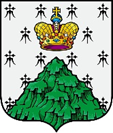 Российская ФедерацияНовгородская область Валдайский районСОВЕТ ДЕПУТАТОВ ЯЖЕЛБИЦКОГО СЕЛЬСКОГО ПОСЕЛЕНИЯРЕШЕНИЕот 09.02.2023 № 88с. ЯжелбицыО внесении изменения в решение Совета депутатов № 87 от 27.12.2022 «О бюджете Яжелбицкогосельского поселения на 2023 год и плановый период 2024-2025 годы»РЕШИЛ:1. Внести в решение Совета депутатов Яжелбицкого сельского поселения от 27.12.2022 № 87 «О бюджете Яжелбицкого сельского поселения на 2023 год и плановый период 2024-2025 годы» следующие изменения:            1.1. Пункт 1 изложить в следующей редакции:  «Установить основные характеристики бюджета Яжелбицкого сельского поселения на 2023 год:  общий объем доходов бюджета Яжелбицкого сельского поселения в сумме 14 миллионов 256 тысяч 884 рубля 30 копеек; общий объем расходов бюджета Яжелбицкого сельского поселения в сумме 14 миллионов 553 тысячи 766 рублей 59 копеек;Бюджет Яжелбицкого сельского поселения на 2023 год сформирован с дефицитом в сумме 296 тысяч 882 рубля 29 копеек              1.2. Приложения 3, 4, 5,6 изложить в прилагаемых редакциях.                                                                                                                                                                                2. Опубликовать решение в информационном бюллетене «Яжелбицкий вестник» и разместить на официальном сайте Администрации. Председатель Совета депутатов Яжелбицкого сельского поселения                                                                              А.И. ИвановПриложение №3Приложение №3Приложение №3Приложение №3Приложение №3Приложение №3к решению Совета депутатов Яжелбицкого сельского поселения от 27.12.2022 №87 (в ред. реш. №88 от 09.02.2023)к решению Совета депутатов Яжелбицкого сельского поселения от 27.12.2022 №87 (в ред. реш. №88 от 09.02.2023)к решению Совета депутатов Яжелбицкого сельского поселения от 27.12.2022 №87 (в ред. реш. №88 от 09.02.2023)к решению Совета депутатов Яжелбицкого сельского поселения от 27.12.2022 №87 (в ред. реш. №88 от 09.02.2023)к решению Совета депутатов Яжелбицкого сельского поселения от 27.12.2022 №87 (в ред. реш. №88 от 09.02.2023)к решению Совета депутатов Яжелбицкого сельского поселения от 27.12.2022 №87 (в ред. реш. №88 от 09.02.2023)к решению Совета депутатов Яжелбицкого сельского поселения от 27.12.2022 №87 (в ред. реш. №88 от 09.02.2023)к решению Совета депутатов Яжелбицкого сельского поселения от 27.12.2022 №87 (в ред. реш. №88 от 09.02.2023)к решению Совета депутатов Яжелбицкого сельского поселения от 27.12.2022 №87 (в ред. реш. №88 от 09.02.2023)Распределение бюджетных ассигнованийРаспределение бюджетных ассигнованийРаспределение бюджетных ассигнованийРаспределение бюджетных ассигнованийРаспределение бюджетных ассигнованийРаспределение бюджетных ассигнованийРаспределение бюджетных ассигнованийРаспределение бюджетных ассигнованийРаспределение бюджетных ассигнованийРаспределение бюджетных ассигнованийРаспределение бюджетных ассигнованийРаспределение бюджетных ассигнованийпо разделам, подразделам, целевым статьям,по разделам, подразделам, целевым статьям,по разделам, подразделам, целевым статьям,по разделам, подразделам, целевым статьям,по разделам, подразделам, целевым статьям,по разделам, подразделам, целевым статьям,по разделам, подразделам, целевым статьям,по разделам, подразделам, целевым статьям,по разделам, подразделам, целевым статьям,по разделам, подразделам, целевым статьям,по разделам, подразделам, целевым статьям,по разделам, подразделам, целевым статьям,группам и подгруппам видов расходов классификации расходов бюджетагруппам и подгруппам видов расходов классификации расходов бюджетагруппам и подгруппам видов расходов классификации расходов бюджетагруппам и подгруппам видов расходов классификации расходов бюджетагруппам и подгруппам видов расходов классификации расходов бюджетагруппам и подгруппам видов расходов классификации расходов бюджетагруппам и подгруппам видов расходов классификации расходов бюджетагруппам и подгруппам видов расходов классификации расходов бюджетагруппам и подгруппам видов расходов классификации расходов бюджетагруппам и подгруппам видов расходов классификации расходов бюджетагруппам и подгруппам видов расходов классификации расходов бюджетагруппам и подгруппам видов расходов классификации расходов бюджетарасходов   бюджета Яжелбицкого сельского поселения на 2023-2025 годырасходов   бюджета Яжелбицкого сельского поселения на 2023-2025 годырасходов   бюджета Яжелбицкого сельского поселения на 2023-2025 годырасходов   бюджета Яжелбицкого сельского поселения на 2023-2025 годырасходов   бюджета Яжелбицкого сельского поселения на 2023-2025 годырасходов   бюджета Яжелбицкого сельского поселения на 2023-2025 годырасходов   бюджета Яжелбицкого сельского поселения на 2023-2025 годырасходов   бюджета Яжелбицкого сельского поселения на 2023-2025 годырасходов   бюджета Яжелбицкого сельского поселения на 2023-2025 годырасходов   бюджета Яжелбицкого сельского поселения на 2023-2025 годырасходов   бюджета Яжелбицкого сельского поселения на 2023-2025 годырасходов   бюджета Яжелбицкого сельского поселения на 2023-2025 годыруб.руб.руб.руб.руб.руб.руб.руб.руб.руб.руб.руб.НаименованиеНаименованиеНаименованиеРазд.Ц.ст.Расх.2023202320242025Общегосударственные вопросыОбщегосударственные вопросыОбщегосударственные вопросы010000000 000000005 582 721,005 582 721,004 783 345,004 734 670,00Функционирование высшего должностного лица субъекта Российской Федерации и муниципального образованияФункционирование высшего должностного лица субъекта Российской Федерации и муниципального образованияФункционирование высшего должностного лица субъекта Российской Федерации и муниципального образования010200000 00000965 500,00965 500,00881 840,00881 840,00Глава муниципального образованияГлава муниципального образованияГлава муниципального образования010291100 01000965 500,00965 500,00881 840,00881 840,00Расходы на выплаты персоналу государственных (муниципальных) органовРасходы на выплаты персоналу государственных (муниципальных) органовРасходы на выплаты персоналу государственных (муниципальных) органов010291100 01000120965 500,00965 500,00881 840,00881 840,00Фонд оплаты труда муниципальных органовФонд оплаты труда муниципальных органовФонд оплаты труда муниципальных органов010291100 01000121707 400,00707 400,00643 120,00643 120,00Иные выплаты персоналу муниципальных органов, за исключением фонда оплаты трудаИные выплаты персоналу муниципальных органов, за исключением фонда оплаты трудаИные выплаты персоналу муниципальных органов, за исключением фонда оплаты труда010291100 0100012244 500,0044 500,0044 500,0044 500,00Взносы по обязательному социальному страхованию на выплаты денежного содержания и иные выплаты работникам муниципальных органовВзносы по обязательному социальному страхованию на выплаты денежного содержания и иные выплаты работникам муниципальных органовВзносы по обязательному социальному страхованию на выплаты денежного содержания и иные выплаты работникам муниципальных органов010291100 01000129213 600,00213 600,00194 220,00194 220,00Функционирование правительства Российской Федерации, высших исполнительных органов государственной власти субъектов Российской Федерации, местных администрацийФункционирование правительства Российской Федерации, высших исполнительных органов государственной власти субъектов Российской Федерации, местных администрацийФункционирование правительства Российской Федерации, высших исполнительных органов государственной власти субъектов Российской Федерации, местных администраций010400000 000000004 115 811,004 115 811,003 792 995,003 744 320,00Центральный аппаратЦентральный аппаратЦентральный аппарат010491200 010004 007 301,004 007 301,003 684 485,003 635 810,00Расходы на выплаты персоналу государственных (муниципальных) органовРасходы на выплаты персоналу государственных (муниципальных) органовРасходы на выплаты персоналу государственных (муниципальных) органов010491200 010001203 406 000,003 406 000,003 051 800,003 051 800,00Фонд оплаты труда муниципальных органовФонд оплаты труда муниципальных органовФонд оплаты труда муниципальных органов010491200 010001212 476 000,002 476 000,002 204 000,002 204 000,00Иные выплаты персоналу муниципальных органов, за исключением фонда оплаты трудаИные выплаты персоналу муниципальных органов, за исключением фонда оплаты трудаИные выплаты персоналу муниципальных органов, за исключением фонда оплаты труда010491200 01000122182 000,00182 000,00182 000,00182 000,00Взносы по обязательному социальному страхованию на выплаты денежного содержания и иные выплаты работникам муниципальных органовВзносы по обязательному социальному страхованию на выплаты денежного содержания и иные выплаты работникам муниципальных органовВзносы по обязательному социальному страхованию на выплаты денежного содержания и иные выплаты работникам муниципальных органов010491200 01000129748 000,00748 000,00665 800,00665 800,00Иные закупки товаров, работ и услуг для обеспечения государственных (муниципальных) нужд010491200 01000240579 590,00579 590,00610 336,00561 561,00Закупка товаров, работ, услуг в сфере информационно-коммуникационных технологий010491200 0100024234 000,0034 000,000,000,00Прочая закупка товаров, работ и услугПрочая закупка товаров, работ и услугПрочая закупка товаров, работ и услуг010491200 01000244274 590,00274 590,00324 276,00275 501,00Закупка энергетических ресурсовЗакупка энергетических ресурсовЗакупка энергетических ресурсов010491200 01000247271 000,00271 000,00286 060,00286 060,00Уплата налогов, сборов и иных платежейУплата налогов, сборов и иных платежейУплата налогов, сборов и иных платежей010491200 0100085021 711,0021 711,0022 349,0022 449,00Уплата налога на имущество и земельного налогаУплата налога на имущество и земельного налогаУплата налога на имущество и земельного налога010491200 010008513 000,003 000,003 000,003 000,00Уплата прочих налогов, сборовУплата прочих налогов, сборовУплата прочих налогов, сборов010491200 010008525 500,005 500,005 500,005 500,00Уплата налогов иных платежейУплата налогов иных платежейУплата налогов иных платежей010491200 0100085313 211,0013 211,0013 849,0013 949,00Расходы по содержанию штатных единиц по организации вывоза и утилизации бытовых отходовРасходы по содержанию штатных единиц по организации вывоза и утилизации бытовых отходовРасходы по содержанию штатных единиц по организации вывоза и утилизации бытовых отходов010491200 70280000108 510,00108 510,00108 510,00108 510,00Расходы на выплаты персоналу государственных (муниципальных) органовРасходы на выплаты персоналу государственных (муниципальных) органовРасходы на выплаты персоналу государственных (муниципальных) органов010491200 70280120108 510,00108 510,00108 510,00108 510,00Фонд оплаты труда муниципальных органовФонд оплаты труда муниципальных органовФонд оплаты труда муниципальных органов010491200 7028012183 340,0083 340,0083 340,0083 340,00Взносы по обязательному социальному страхованию на выплаты денежного содержания и иные выплаты работникам муниципальных органовВзносы по обязательному социальному страхованию на выплаты денежного содержания и иные выплаты работникам муниципальных органовВзносы по обязательному социальному страхованию на выплаты денежного содержания и иные выплаты работникам муниципальных органов010491200 7028012925 170,0025 170,0025 170,0025 170,00Обеспечение деятельности финансовых, налоговых и таможенных органов и органов финансового (финансово-бюджетного) надзораОбеспечение деятельности финансовых, налоговых и таможенных органов и органов финансового (финансово-бюджетного) надзораОбеспечение деятельности финансовых, налоговых и таможенных органов и органов финансового (финансово-бюджетного) надзора010600000 0000000026 010,0026 010,0026 010,0026 010,00Межбюджетные трансферты бюджетам муниципальных районов из бюджетов поселений и межбюджетные трансферты бюджетам поселений из бюджетов муниципальных районов на осуществление части полномочий по решению вопросов местного значения в соответствии с заключенными соглашениямиМежбюджетные трансферты бюджетам муниципальных районов из бюджетов поселений и межбюджетные трансферты бюджетам поселений из бюджетов муниципальных районов на осуществление части полномочий по решению вопросов местного значения в соответствии с заключенными соглашениямиМежбюджетные трансферты бюджетам муниципальных районов из бюджетов поселений и межбюджетные трансферты бюджетам поселений из бюджетов муниципальных районов на осуществление части полномочий по решению вопросов местного значения в соответствии с заключенными соглашениями0106913009302026 010,0026 010,0026 010,0026 010,00Иные межбюджетные трансфертыИные межбюджетные трансфертыИные межбюджетные трансферты0106913009302054026 010,0026 010,0026 010,0026 010,00Резервные фондыРезервные фондыРезервные фонды011191400030000005 000,005 000,005 000,005 000,00Резервные средстваРезервные средстваРезервные средства011191400030008705 000,005 000,005 000,005 000,00Другие общегосударственные вопросыДругие общегосударственные вопросыДругие общегосударственные вопросы011300000 00000000470 400,00470 400,0077 500,0077 500,00Муниципальная программа "Профилактика правонарушений в Яжелбицком сельском поселении на 2021-2023 годы "Муниципальная программа "Профилактика правонарушений в Яжелбицком сельском поселении на 2021-2023 годы "Муниципальная программа "Профилактика правонарушений в Яжелбицком сельском поселении на 2021-2023 годы "0113110000000000020 000,0020 000,000,000,00обслуживание системы видеонаблюдения в местах массового пребывания гражданобслуживание системы видеонаблюдения в местах массового пребывания гражданобслуживание системы видеонаблюдения в местах массового пребывания граждан0113110002341019 000,0019 000,000,000,00Иные закупки товаров, работ и услуг для обеспечения государственных (муниципальных) нужд0113110002341024019 000,0019 000,000,000,00Прочая закупка товаров, работ и услугПрочая закупка товаров, работ и услугПрочая закупка товаров, работ и услуг0113110002341024419 000,0019 000,000,000,00материально-техническое обеспечение деятельности членов Яжелбицкой добровольной народной дружиныматериально-техническое обеспечение деятельности членов Яжелбицкой добровольной народной дружиныматериально-техническое обеспечение деятельности членов Яжелбицкой добровольной народной дружины011311000234201 000,001 000,000,000,00Иные закупки товаров, работ и услуг для обеспечения государственных (муниципальных) нужд011311000234202401 000,001 000,000,000,00Прочая закупка товаров, работ и услугПрочая закупка товаров, работ и услугПрочая закупка товаров, работ и услуг011311000234202441 000,001 000,000,000,00Муниципальная программа "Информатизация Яжелбицкого сельского поселения на 2021-2023 год"Муниципальная программа "Информатизация Яжелбицкого сельского поселения на 2021-2023 год"Муниципальная программа "Информатизация Яжелбицкого сельского поселения на 2021-2023 год"01130600000000372 900,00372 900,000,000,00Организация подключения рабочих мест сотрудников администрации поселения к защищенной сети, и к системе межведомственного электронного документооборота Новгородской области через единую защищенную точку входа приобретение и установка лицензионного программного обеспечения (1с бухгалтерия, СПС Консультант Плюс) приобретение электронно-цифровых подписейОрганизация подключения рабочих мест сотрудников администрации поселения к защищенной сети, и к системе межведомственного электронного документооборота Новгородской области через единую защищенную точку входа приобретение и установка лицензионного программного обеспечения (1с бухгалтерия, СПС Консультант Плюс) приобретение электронно-цифровых подписейОрганизация подключения рабочих мест сотрудников администрации поселения к защищенной сети, и к системе межведомственного электронного документооборота Новгородской области через единую защищенную точку входа приобретение и установка лицензионного программного обеспечения (1с бухгалтерия, СПС Консультант Плюс) приобретение электронно-цифровых подписей01130600023610310 000,00310 000,000,000,00Иные закупки товаров, работ и услуг для обеспечения государственных (муниципальных) нужд01130600023610240310 000,00310 000,000,000,00Закупка товаров, работ, услуг в сфере информационно-коммуникационных технологий01130600023610242310 000,00310 000,000,000,00Обновление парка компьютерной техники.Обновление парка компьютерной техники.Обновление парка компьютерной техники.0113060002362032 900,0032 900,000,000,00Иные закупки товаров, работ и услуг для обеспечения государственных (муниципальных) нужд0113060002362024032 900,0032 900,000,000,00Закупка товаров, работ, услуг в сфере информационно-коммуникационных технологий0113060002362024232 900,0032 900,000,000,00Мероприятия по обслуживанию оргтехники, приобретение расходных материаловМероприятия по обслуживанию оргтехники, приобретение расходных материаловМероприятия по обслуживанию оргтехники, приобретение расходных материалов0113060002363030 000,0030 000,000,000,00Иные закупки товаров, работ и услуг для обеспечения государственных (муниципальных) нужд0113060002363024030 000,0030 000,000,000,00Закупка товаров, работ, услуг в сфере информационно-коммуникационных технологий0113060002363024230 000,0030 000,000,000,00Расходы по определению  перечня должностных лиц, уполномоченных составлять протоколы об административных правонарушенияхРасходы по определению  перечня должностных лиц, уполномоченных составлять протоколы об административных правонарушенияхРасходы по определению  перечня должностных лиц, уполномоченных составлять протоколы об административных правонарушениях01139150070650500,00500,00500,00500,00Иные закупки товаров, работ и услуг для обеспечения государственных (муниципальных) нуждИные закупки товаров, работ и услуг для обеспечения государственных (муниципальных) нуждИные закупки товаров, работ и услуг для обеспечения государственных (муниципальных) нужд01139150070650240500,00500,00500,00500,00Прочая закупка товаров, работ и услугПрочая закупка товаров, работ и услугПрочая закупка товаров, работ и услуг01139150070650244500,00500,00500,00500,00Мероприятия по возмещению компенсационных расходов старостам поселенияМероприятия по возмещению компенсационных расходов старостам поселенияМероприятия по возмещению компенсационных расходов старостам поселения0113919000100072 000,0072 000,0072 000,0072 000,00Иные выплаты, за исключением фонда оплаты труда государственных (муниципальных) органов, лицам, привлекаемым согласно законодательству для выполнения отдельных полномочийИные выплаты, за исключением фонда оплаты труда государственных (муниципальных) органов, лицам, привлекаемым согласно законодательству для выполнения отдельных полномочийИные выплаты, за исключением фонда оплаты труда государственных (муниципальных) органов, лицам, привлекаемым согласно законодательству для выполнения отдельных полномочий0113919000100012372 000,0072 000,0072 000,0072 000,00мероприятия по обслуживанию муниципальной казнымероприятия по обслуживанию муниципальной казнымероприятия по обслуживанию муниципальной казны011391500235000005 000,005 000,005 000,005 000,00Иные закупки товаров, работ и услуг для обеспечения государственных (муниципальных) нуждИные закупки товаров, работ и услуг для обеспечения государственных (муниципальных) нуждИные закупки товаров, работ и услуг для обеспечения государственных (муниципальных) нужд011391500235002405 000,005 000,005 000,005 000,00Прочая закупка товаров, работ и услугПрочая закупка товаров, работ и услугПрочая закупка товаров, работ и услуг011391500235002445 000,005 000,005 000,005 000,00Национальная оборонаНациональная оборонаНациональная оборона020000000 00000000287 629,00287 629,00300 576,00311 159,00Мобилизационная и вневойсковая подготовкаМобилизационная и вневойсковая подготовкаМобилизационная и вневойсковая подготовка020300000 00000000287 629,00287 629,00300 576,00311 159,00Осуществление первичного воинского учета на территориях, где отсутствуют военные комиссариатыОсуществление первичного воинского учета на территориях, где отсутствуют военные комиссариатыОсуществление первичного воинского учета на территориях, где отсутствуют военные комиссариаты02039210051180287 629,00287 629,00300 576,00311 159,00Расходы на выплаты персоналу государственных (муниципальных) органовРасходы на выплаты персоналу государственных (муниципальных) органовРасходы на выплаты персоналу государственных (муниципальных) органов02039210051180120253 765,00253 765,00253 765,00253 765,00Фонд оплаты труда муниципальных органовФонд оплаты труда муниципальных органовФонд оплаты труда муниципальных органов02039210051180121194 904,00194 904,00194 904,00194 904,00Взносы по обязательному социальному страхованию на выплаты денежного содержания и иные выплаты работникам муниципальных органовВзносы по обязательному социальному страхованию на выплаты денежного содержания и иные выплаты работникам муниципальных органовВзносы по обязательному социальному страхованию на выплаты денежного содержания и иные выплаты работникам муниципальных органов0203921005118012958 861,0058 861,0058 861,0058 861,00Иные закупки товаров, работ и услуг для обеспечения государственных (муниципальных) нужд0203921005118024033 864,0033 864,0046 811,0057 394,00Прочая закупка товаров, работ и услугПрочая закупка товаров, работ и услугПрочая закупка товаров, работ и услуг0203921005118024429 864,0029 864,0046 811,0057 394,00Закупка энергетических ресурсовЗакупка энергетических ресурсовЗакупка энергетических ресурсов020392100511802474 000,004 000,000,000,00Национальная безопасность и правоохранительная деятельностьНациональная безопасность и правоохранительная деятельностьНациональная безопасность и правоохранительная деятельность030000000 0000000095 000,0095 000,0090 000,0090 000,00Защита населения и территории от чрезвычайных ситуаций природного и техногенного характера, пожарная безопасностьЗащита населения и территории от чрезвычайных ситуаций природного и техногенного характера, пожарная безопасностьЗащита населения и территории от чрезвычайных ситуаций природного и техногенного характера, пожарная безопасность031000000 0000000095 000,0095 000,0090 000,0090 000,00Функционирование органов в сфере национальной безопасности и правоохранительной деятельностиФункционирование органов в сфере национальной безопасности и правоохранительной деятельностиФункционирование органов в сфере национальной безопасности и правоохранительной деятельности0310000000000095 000,0095 000,0090 000,0090 000,00Муниципальная программа "Обеспечение первичных мер пожарной безопасности на территории Яжелбицкого сельского поселения на 2023 -2025 годы"Муниципальная программа "Обеспечение первичных мер пожарной безопасности на территории Яжелбицкого сельского поселения на 2023 -2025 годы"Муниципальная программа "Обеспечение первичных мер пожарной безопасности на территории Яжелбицкого сельского поселения на 2023 -2025 годы"0310150000000095 000,0095 000,0090 000,0090 000,00профилактические мероприятия по предупреждению пожаров на территории поселенияпрофилактические мероприятия по предупреждению пожаров на территории поселенияпрофилактические мероприятия по предупреждению пожаров на территории поселения0310150002328095 000,0095 000,0090 000,0090 000,00Иные закупки товаров, работ и услуг для обеспечения государственных (муниципальных) нужд0310150002328024095 000,0095 000,0090 000,0090 000,00Прочая закупка товаров, работ и услугПрочая закупка товаров, работ и услугПрочая закупка товаров, работ и услуг0310150002328024495 000,0095 000,0090 000,0090 000,00Национальная экономикаНациональная экономикаНациональная экономика040000000 000000005 215 912,295 215 912,293 557 800,003 644 600,00Дорожное хозяйство (дорожные фонды)Дорожное хозяйство (дорожные фонды)Дорожное хозяйство (дорожные фонды)040900000 000000005 015 912,295 015 912,293 557 800,003 644 600,00Муниципальная программа "Осуществление дорожной деятельности в отношении автомобильных дорог общего пользования местного значения, расположенных в границах населённых пунктов Яжелбицкого сельского поселения на 2023-2025 годы"Муниципальная программа "Осуществление дорожной деятельности в отношении автомобильных дорог общего пользования местного значения, расположенных в границах населённых пунктов Яжелбицкого сельского поселения на 2023-2025 годы"Муниципальная программа "Осуществление дорожной деятельности в отношении автомобильных дорог общего пользования местного значения, расположенных в границах населённых пунктов Яжелбицкого сельского поселения на 2023-2025 годы"040901000000000005 015 912,295 015 912,293 557 800,003 644 600,00Подпрограмма: Содержание автомобильных дорог общего пользования местного значения на территории Яжелбицкого сельского поселения за счет средств областного бюджета и бюджета Яжелбицкого сельского поселенияПодпрограмма: Содержание автомобильных дорог общего пользования местного значения на территории Яжелбицкого сельского поселения за счет средств областного бюджета и бюджета Яжелбицкого сельского поселенияПодпрограмма: Содержание автомобильных дорог общего пользования местного значения на территории Яжелбицкого сельского поселения за счет средств областного бюджета и бюджета Яжелбицкого сельского поселения040901001000000004 997 912,294 997 912,293 539 800,003 626 600,00мероприятия по содержанию автомобильных дорог общего пользования местного значениямероприятия по содержанию автомобильных дорог общего пользования местного значениямероприятия по содержанию автомобильных дорог общего пользования местного значения04090100123210862 930,00862 930,00981 800,001 068 600,00Иные закупки товаров, работ и услуг для обеспечения государственных (муниципальных) нужд04090100123210240862 930,00862 930,00981 800,001 068 600,00Прочая закупка товаров, работ и услугПрочая закупка товаров, работ и услугПрочая закупка товаров, работ и услуг04090100123210244862 930,00862 930,00981 800,001 068 600,00ремонт автомобильных дорог общего пользования местного значения за счет местного бюджетаремонт автомобильных дорог общего пользования местного значения за счет местного бюджетаремонт автомобильных дорог общего пользования местного значения за счет местного бюджета04090100123220296 882,29296 882,290,000,00Иные закупки товаров, работ и услуг для обеспечения государственных (муниципальных) нужд04090100123220240296 882,29296 882,290,000,00Прочая закупка товаров, работ и услугПрочая закупка товаров, работ и услугПрочая закупка товаров, работ и услуг04090100123220244296 882,29296 882,290,000,00ремонт автомобильных дорог общего пользования местного значения (Субсидия бюджетам городских и сельских поселений на формирование муниципальных дорожных фондов)ремонт автомобильных дорог общего пользования местного значения (Субсидия бюджетам городских и сельских поселений на формирование муниципальных дорожных фондов)ремонт автомобильных дорог общего пользования местного значения (Субсидия бюджетам городских и сельских поселений на формирование муниципальных дорожных фондов)040901001715203 646 000,003 646 000,002 430 000,002 430 000,00Иные закупки товаров, работ и услуг для обеспечения государственных (муниципальных) нужд040901001715202403 646 000,003 646 000,002 430 000,002 430 000,00Прочая закупка товаров, работ и услугПрочая закупка товаров, работ и услугПрочая закупка товаров, работ и услуг040901001715202443 646 000,003 646 000,002 430 000,002 430 000,00Софинансирование мероприятий к субсидии на формирование муниципальных дорожных фондовСофинансирование мероприятий к субсидии на формирование муниципальных дорожных фондовСофинансирование мероприятий к субсидии на формирование муниципальных дорожных фондов040901001S1520192 100,00192 100,00128 000,00128 000,00Иные закупки товаров, работ и услуг для обеспечения государственных (муниципальных) нуждИные закупки товаров, работ и услуг для обеспечения государственных (муниципальных) нуждИные закупки товаров, работ и услуг для обеспечения государственных (муниципальных) нужд040901001S1520240192 100,00192 100,00128 000,00128 000,00Прочая закупка товаров, работ и услугПрочая закупка товаров, работ и услугПрочая закупка товаров, работ и услуг040901001S1520244192 100,00192 100,00128 000,00128 000,00Подпрограмма "Обеспечение безопасности дорожного движения на территории Яжелбицкого сельского поселения за счет средств Яжелбицкого сельского поселения"Подпрограмма "Обеспечение безопасности дорожного движения на территории Яжелбицкого сельского поселения за счет средств Яжелбицкого сельского поселения"Подпрограмма "Обеспечение безопасности дорожного движения на территории Яжелбицкого сельского поселения за счет средств Яжелбицкого сельского поселения"0409010020000000018 000,0018 000,0018 000,0018 000,00Мероприятия по установке дорожных знаков, нанесения дорожной разметки, ремонт искусственных неровностей, грейдирование, профилирование, очистка от снега, планировка и т.д.Мероприятия по установке дорожных знаков, нанесения дорожной разметки, ремонт искусственных неровностей, грейдирование, профилирование, очистка от снега, планировка и т.д.Мероприятия по установке дорожных знаков, нанесения дорожной разметки, ремонт искусственных неровностей, грейдирование, профилирование, очистка от снега, планировка и т.д.0409010022333018 000,0018 000,0018 000,0018 000,00Иные закупки товаров, работ и услуг для обеспечения государственных (муниципальных) нужд0409010022333024018 000,0018 000,0018 000,0018 000,00Прочая закупка товаров, работ и услугПрочая закупка товаров, работ и услугПрочая закупка товаров, работ и услуг0409010022333024418 000,0018 000,0018 000,0018 000,00Другие вопросы в области национальной экономикиДругие вопросы в области национальной экономикиДругие вопросы в области национальной экономики041200000 00000000200 000,00200 000,000,000,00Расходы на мероприятия по землеустройству и землепользованиюРасходы на мероприятия по землеустройству и землепользованиюРасходы на мероприятия по землеустройству и землепользованию04129410011050200 000,00200 000,000,000,00Иные закупки товаров, работ и услуг для обеспечения государственных (муниципальных) нуждИные закупки товаров, работ и услуг для обеспечения государственных (муниципальных) нуждИные закупки товаров, работ и услуг для обеспечения государственных (муниципальных) нужд04129410011050240200 000,00200 000,000,000,00Прочая закупка товаров, работ и услугПрочая закупка товаров, работ и услугПрочая закупка товаров, работ и услуг04129410011050244200 000,00200 000,000,000,00Жилищно-коммунальное хозяйствоЖилищно-коммунальное хозяйствоЖилищно-коммунальное хозяйство050000000 000000001 798 189,001 798 189,001 339 000,001 354 000,00БлагоустройствоБлагоустройствоБлагоустройство050300000 000000001 798 189,001 798 189,001 339 000,001 354 000,00Муниципальная программа «Благоустройство территории Яжелбицкого сельского поселения на 2023-2025 годы»Муниципальная программа «Благоустройство территории Яжелбицкого сельского поселения на 2023-2025 годы»Муниципальная программа «Благоустройство территории Яжелбицкого сельского поселения на 2023-2025 годы»050313000000000001 798 189,001 798 189,001 339 000,001 354 000,00подпрограмма мероприятия по освещению улицподпрограмма мероприятия по освещению улицподпрограмма мероприятия по освещению улиц05031310000000650 000,00650 000,00645 000,00660 000,00мероприятия по расходам на коммунальные услуги за потребление электроэнергии (уличного освещения)мероприятия по расходам на коммунальные услуги за потребление электроэнергии (уличного освещения)мероприятия по расходам на коммунальные услуги за потребление электроэнергии (уличного освещения)05031310023010500 000,00500 000,00555 000,00605 000,00Иные закупки товаров, работ и услуг для обеспечения государственных (муниципальных) нужд05031310023010240500 000,00500 000,00555 000,00605 000,00Закупка энергетических ресурсовЗакупка энергетических ресурсовЗакупка энергетических ресурсов05031310023010247500 000,00500 000,00555 000,00605 000,00мероприятия по техническому обслуживанию и ремонту оборудования уличного освещениямероприятия по техническому обслуживанию и ремонту оборудования уличного освещениямероприятия по техническому обслуживанию и ремонту оборудования уличного освещения05031310023020150 000,00150 000,0090 000,0055 000,00Иные закупки товаров, работ и услуг для обеспечения государственных (муниципальных) нуждИные закупки товаров, работ и услуг для обеспечения государственных (муниципальных) нуждИные закупки товаров, работ и услуг для обеспечения государственных (муниципальных) нужд05031310023020240150 000,00150 000,0090 000,0055 000,00Прочая закупка товаров, работ и услугПрочая закупка товаров, работ и услугПрочая закупка товаров, работ и услуг05031310023020244150 000,00150 000,0090 000,0055 000,00подпрограмма «Озеленение»подпрограмма «Озеленение»подпрограмма «Озеленение»05031320000000240 000,00240 000,00210 000,00210 000,00мероприятия по организации спиливания и уборки деревьевмероприятия по организации спиливания и уборки деревьевмероприятия по организации спиливания и уборки деревьев05031320023030100 000,00100 000,00100 000,00100 000,00Иные закупки товаров, работ и услуг для обеспечения государственных (муниципальных) нужд05031320023030240100 000,00100 000,00100 000,00100 000,00Прочая закупка товаров, работ и услугПрочая закупка товаров, работ и услугПрочая закупка товаров, работ и услуг05031320023030244100 000,00100 000,00100 000,00100 000,00мероприятия по приобретению посадочного материала (цветы), подвоз плодородной земли, песка, содержанию цветниковмероприятия по приобретению посадочного материала (цветы), подвоз плодородной земли, песка, содержанию цветниковмероприятия по приобретению посадочного материала (цветы), подвоз плодородной земли, песка, содержанию цветников0503132002305010 000,0010 000,0010 000,0010 000,00Иные закупки товаров, работ и услуг для обеспечения государственных (муниципальных) нужд0503132002305024010 000,0010 000,0010 000,0010 000,00Прочая закупка товаров, работ и услугПрочая закупка товаров, работ и услугПрочая закупка товаров, работ и услуг0503132002305024410 000,0010 000,0010 000,0010 000,00Мероприятия по скашиванию сорной растительности в летний период и выполнение работ по ликвидации очагов распространения борщевика химическими методамиМероприятия по скашиванию сорной растительности в летний период и выполнение работ по ликвидации очагов распространения борщевика химическими методамиМероприятия по скашиванию сорной растительности в летний период и выполнение работ по ликвидации очагов распространения борщевика химическими методами05031320023060130 000,00130 000,00100 000,00100 000,00Иные закупки товаров, работ и услуг для обеспечения государственных (муниципальных) нужд05031320023060240130 000,00130 000,00100 000,00100 000,00Прочая закупка товаров, работ и услугПрочая закупка товаров, работ и услугПрочая закупка товаров, работ и услуг05031320023060244130 000,00130 000,00100 000,00100 000,00подпрограмма «Организация содержания мест захоронений»подпрограмма «Организация содержания мест захоронений»подпрограмма «Организация содержания мест захоронений»05031330023080261 500,00261 500,00181 900,00200 000,00мероприятия по содержанию территорий мест захоронениймероприятия по содержанию территорий мест захоронениймероприятия по содержанию территорий мест захоронений05031330023080261 500,00261 500,00181 900,00200 000,00Иные закупки товаров, работ и услуг для обеспечения государственных (муниципальных) нужд05031330023080240261 500,00261 500,00181 900,00200 000,00Прочая закупка товаров, работ и услугПрочая закупка товаров, работ и услугПрочая закупка товаров, работ и услуг05031330023080244261 500,00261 500,00181 900,00200 000,00подпрограмма «Прочие мероприятия по благоустройству подпрограмма «Прочие мероприятия по благоустройству подпрограмма «Прочие мероприятия по благоустройству 05031340000000394 000,00394 000,00224 000,00284 000,00мероприятия по уборке территории сельского поселения от мусора, оборудование контейнерных площадок, содержание мест массового пребывания гражданмероприятия по уборке территории сельского поселения от мусора, оборудование контейнерных площадок, содержание мест массового пребывания гражданмероприятия по уборке территории сельского поселения от мусора, оборудование контейнерных площадок, содержание мест массового пребывания граждан05031340023120310 000,00310 000,00140 000,00200 000,00Иные закупки товаров, работ и услуг для обеспечения государственных (муниципальных) нужд05031340023120240310 000,00310 000,00140 000,00200 000,00Прочая закупка товаров, работ и услугПрочая закупка товаров, работ и услугПрочая закупка товаров, работ и услуг05031340023120244310 000,00310 000,00140 000,00200 000,00мероприятия по ремонту и обслуживанию детских игровых площадок, многофункциональной спортивной площадки и общественной территориимероприятия по ремонту и обслуживанию детских игровых площадок, многофункциональной спортивной площадки и общественной территориимероприятия по ремонту и обслуживанию детских игровых площадок, многофункциональной спортивной площадки и общественной территории0503134002314054 000,0054 000,0054 000,0054 000,00Иные закупки товаров, работ и услуг для обеспечения государственных (муниципальных) нужд0503134002314024054 000,0054 000,0054 000,0054 000,00Прочая закупка товаров, работ и услугПрочая закупка товаров, работ и услугПрочая закупка товаров, работ и услуг0503134002314024454 000,0054 000,0054 000,0054 000,00 прочие мероприятия по благоустройству (мероприятия по проверке сметной документации, экспертиза приемки результатов работ и др.) прочие мероприятия по благоустройству (мероприятия по проверке сметной документации, экспертиза приемки результатов работ и др.) прочие мероприятия по благоустройству (мероприятия по проверке сметной документации, экспертиза приемки результатов работ и др.)0503134002318030 000,0030 000,0030 000,0030 000,00Иные закупки товаров, работ и услуг для обеспечения государственных (муниципальных) нужд0503134002318024030 000,0030 000,0030 000,0030 000,00Прочая закупка товаров, работ и услугПрочая закупка товаров, работ и услугПрочая закупка товаров, работ и услуг0503134002318024430 000,0030 000,0030 000,0030 000,00подпрограмма «Реализация проектов территориальных общественных самоуправлений"подпрограмма «Реализация проектов территориальных общественных самоуправлений"подпрограмма «Реализация проектов территориальных общественных самоуправлений"0503135000000026 500,0026 500,000,000,00приобретение и установка ограждения детской площадки на территории ТОС " Набережная" в д. Аксентьево Валдайского района Новгородской областиприобретение и установка ограждения детской площадки на территории ТОС " Набережная" в д. Аксентьево Валдайского района Новгородской областиприобретение и установка ограждения детской площадки на территории ТОС " Набережная" в д. Аксентьево Валдайского района Новгородской области0503135002324026 500,0026 500,000,000,00Иные закупки товаров, работ и услуг для обеспечения государственных (муниципальных) нуждИные закупки товаров, работ и услуг для обеспечения государственных (муниципальных) нуждИные закупки товаров, работ и услуг для обеспечения государственных (муниципальных) нужд0503135002324024026 500,0026 500,000,000,00прочая закупка товаров, работ и услуг для государственных (муниципальных) нуждпрочая закупка товаров, работ и услуг для государственных (муниципальных) нуждпрочая закупка товаров, работ и услуг для государственных (муниципальных) нужд0503135002324024426 500,0026 500,000,000,00подпрограмма «Благоустройство территории поселения в рамках государственной программы Новгородской области "Комплексное развитие сельских территорий Новгородской области до 2025 года"подпрограмма «Благоустройство территории поселения в рамках государственной программы Новгородской области "Комплексное развитие сельских территорий Новгородской области до 2025 года"подпрограмма «Благоустройство территории поселения в рамках государственной программы Новгородской области "Комплексное развитие сельских территорий Новгородской области до 2025 года"05031370000000226 189,00226 189,0078 100,000,00мероприятия по обустройству площадки для занятий спортом в с. Яжелбицымероприятия по обустройству площадки для занятий спортом в с. Яжелбицымероприятия по обустройству площадки для занятий спортом в с. Яжелбицы05031370023190226 189,00226 189,000,000,00Иные закупки товаров, работ и услуг для обеспечения государственных (муниципальных) нуждИные закупки товаров, работ и услуг для обеспечения государственных (муниципальных) нуждИные закупки товаров, работ и услуг для обеспечения государственных (муниципальных) нужд05031370023190240226 189,00226 189,000,000,00прочая закупка товаров, работ и услуг для государственных (муниципальных) нуждпрочая закупка товаров, работ и услуг для государственных (муниципальных) нуждпрочая закупка товаров, работ и услуг для государственных (муниципальных) нужд05031370023190244226 189,00226 189,000,000,00Мероприятия по обустройству площадок накопления ТКО в Яжелбицком сельском поселенииМероприятия по обустройству площадок накопления ТКО в Яжелбицком сельском поселенииМероприятия по обустройству площадок накопления ТКО в Яжелбицком сельском поселении050313700231600,000,0078 100,000,00Иные закупки товаров, работ и услуг для обеспечения государственных (муниципальных) нуждИные закупки товаров, работ и услуг для обеспечения государственных (муниципальных) нуждИные закупки товаров, работ и услуг для обеспечения государственных (муниципальных) нужд050313700231602400,000,0078 100,000,00прочая закупка товаров, работ и услуг для государственных (муниципальных) нуждпрочая закупка товаров, работ и услуг для государственных (муниципальных) нуждпрочая закупка товаров, работ и услуг для государственных (муниципальных) нужд050313700231602440,000,0078 100,000,00ОбразованиеОбразованиеОбразование070000000 0000000036 500,0036 500,004 500,004 500,00Профессиональная подготовка, переподготовка и повышение квалификацииПрофессиональная подготовка, переподготовка и повышение квалификацииПрофессиональная подготовка, переподготовка и повышение квалификации0705000000000000032 000,0032 000,000,000,00Муниципальная программа «Реформирование и развитие муниципальной службы в Яжелбицком сельском поселении на 2021-2023 годы»Муниципальная программа «Реформирование и развитие муниципальной службы в Яжелбицком сельском поселении на 2021-2023 годы»Муниципальная программа «Реформирование и развитие муниципальной службы в Яжелбицком сельском поселении на 2021-2023 годы»0705080000000020 000,0020 000,000,000,00Мероприятия по направлению муниципальных служащих сельского поселения на профессиональную переподготовку и курсы повышения квалификации, участие муниципальных служащих в обучающих семинарах, в том числе в режиме видеоконференцсвязиМероприятия по направлению муниципальных служащих сельского поселения на профессиональную переподготовку и курсы повышения квалификации, участие муниципальных служащих в обучающих семинарах, в том числе в режиме видеоконференцсвязиМероприятия по направлению муниципальных служащих сельского поселения на профессиональную переподготовку и курсы повышения квалификации, участие муниципальных служащих в обучающих семинарах, в том числе в режиме видеоконференцсвязи0705080002381020 000,0020 000,000,000,00Иные закупки товаров, работ и услуг для обеспечения государственных (муниципальных) нуждИные закупки товаров, работ и услуг для обеспечения государственных (муниципальных) нуждИные закупки товаров, работ и услуг для обеспечения государственных (муниципальных) нужд0705080002381024020 000,0020 000,000,000,00прочая закупка товаров, работ и услуг для государственных (муниципальных) нуждпрочая закупка товаров, работ и услуг для государственных (муниципальных) нуждпрочая закупка товаров, работ и услуг для государственных (муниципальных) нужд0705080002381024420 000,0020 000,000,000,00Муниципальная программа» Противодействие коррупции в Яжелбицком сельском поселении на 2021-2023 годыМуниципальная программа» Противодействие коррупции в Яжелбицком сельском поселении на 2021-2023 годыМуниципальная программа» Противодействие коррупции в Яжелбицком сельском поселении на 2021-2023 годы0705100000000012 000,0012 000,000,000,00Мероприятия   на организацию проведения обучения (повышения квалификации) по вопросам противодействия коррупции муниципальных служащих администрации сельского поселенияМероприятия   на организацию проведения обучения (повышения квалификации) по вопросам противодействия коррупции муниципальных служащих администрации сельского поселенияМероприятия   на организацию проведения обучения (повышения квалификации) по вопросам противодействия коррупции муниципальных служащих администрации сельского поселения0705100002391012 000,0012 000,000,000,00Иные закупки товаров, работ и услуг для обеспечения государственных (муниципальных) нуждИные закупки товаров, работ и услуг для обеспечения государственных (муниципальных) нуждИные закупки товаров, работ и услуг для обеспечения государственных (муниципальных) нужд0705100002391024012 000,0012 000,000,000,00прочая закупка товаров, работ и услуг для государственных (муниципальных) нуждпрочая закупка товаров, работ и услуг для государственных (муниципальных) нуждпрочая закупка товаров, работ и услуг для государственных (муниципальных) нужд0705100002391024412 000,0012 000,000,000,00Молодежная политика Молодежная политика Молодежная политика 070700000 000004 500,004 500,004 500,004 500,00Проведение мероприятий для детей и молодежиПроведение мероприятий для детей и молодежиПроведение мероприятий для детей и молодежи070794100040004 500,004 500,004 500,004 500,00Иные закупки товаров, работ и услуг для обеспечения государственных (муниципальных) нужд070794100040002404 500,004 500,004 500,004 500,00Прочая закупка товаров, работ и услугПрочая закупка товаров, работ и услугПрочая закупка товаров, работ и услуг070794100040002444 500,004 500,004 500,004 500,00Культура, кинематография Культура, кинематография Культура, кинематография 080000000 000000001 357 515,301 357 515,3020 000,0012 000,00Культурные мероприятия в поселенииКультурные мероприятия в поселенииКультурные мероприятия в поселении0801971001112012 000,0012 000,0020 000,0012 000,00Иные закупки товаров, работ и услуг для обеспечения государственных (муниципальных) нужд0801971001112024012 000,0012 000,0020 000,0012 000,00Прочая закупка товаров, работ и услугПрочая закупка товаров, работ и услугПрочая закупка товаров, работ и услуг0801971001112024412 000,0012 000,0020 000,0012 000,00Мероприятия по муниципальной программе "Сохранение и восстановление военно-мемориальных объектов на территории Яжелбицкого сельского поселения на 2022-2024 годы"Мероприятия по муниципальной программе "Сохранение и восстановление военно-мемориальных объектов на территории Яжелбицкого сельского поселения на 2022-2024 годы"Мероприятия по муниципальной программе "Сохранение и восстановление военно-мемориальных объектов на территории Яжелбицкого сельского поселения на 2022-2024 годы"080104000000001 345 515,301 345 515,300,000,00мероприятия по обустройству и восстановлению воинского кладбища, на котором похоронены воины советской армии, умершие от ран в госпиталях в период Великой отечественной войны 1941-1945 в д. Аксентьево Яжелбицкого сельского поселениямероприятия по обустройству и восстановлению воинского кладбища, на котором похоронены воины советской армии, умершие от ран в госпиталях в период Великой отечественной войны 1941-1945 в д. Аксентьево Яжелбицкого сельского поселениямероприятия по обустройству и восстановлению воинского кладбища, на котором похоронены воины советской армии, умершие от ран в госпиталях в период Великой отечественной войны 1941-1945 в д. Аксентьево Яжелбицкого сельского поселения080104000L29901 345 515,301 345 515,300,000,00субсидия бюджетам муниципальных образований Новгородской области на обустройство и восстановление воинских захоронений на 2023 год и на плановый период 2024 и 2025 годовсубсидия бюджетам муниципальных образований Новгородской области на обустройство и восстановление воинских захоронений на 2023 год и на плановый период 2024 и 2025 годовсубсидия бюджетам муниципальных образований Новгородской области на обустройство и восстановление воинских захоронений на 2023 год и на плановый период 2024 и 2025 годов080104000L29901 332 015,301 332 015,300,000,00Иные закупки товаров, работ и услуг для обеспечения государственных (муниципальных) нуждИные закупки товаров, работ и услуг для обеспечения государственных (муниципальных) нуждИные закупки товаров, работ и услуг для обеспечения государственных (муниципальных) нужд080104000L29902401 332 015,301 332 015,300,000,00прочая закупка товаров, работ и услуг для государственных (муниципальных) нуждпрочая закупка товаров, работ и услуг для государственных (муниципальных) нуждпрочая закупка товаров, работ и услуг для государственных (муниципальных) нужд080104000L29902441 332 015,301 332 015,300,000,00софинансирование мероприятий к субсидии бюджетам муниципальных образований Новгородской области на обустройство и восстановление воинских захоронений на 2023 год и на плановый период 2024 и 2025 годовсофинансирование мероприятий к субсидии бюджетам муниципальных образований Новгородской области на обустройство и восстановление воинских захоронений на 2023 год и на плановый период 2024 и 2025 годовсофинансирование мероприятий к субсидии бюджетам муниципальных образований Новгородской области на обустройство и восстановление воинских захоронений на 2023 год и на плановый период 2024 и 2025 годов080104000L29908 984,708 984,700,000,00Иные закупки товаров, работ и услуг для обеспечения государственных (муниципальных) нуждИные закупки товаров, работ и услуг для обеспечения государственных (муниципальных) нуждИные закупки товаров, работ и услуг для обеспечения государственных (муниципальных) нужд080104000L29902408 984,708 984,700,000,00прочая закупка товаров, работ и услуг для государственных (муниципальных) нуждпрочая закупка товаров, работ и услуг для государственных (муниципальных) нуждпрочая закупка товаров, работ и услуг для государственных (муниципальных) нужд080104000L29902448 984,708 984,700,000,00Мероприятия по обустройству и восстановлению воинского кладбища в д. Аксентьево Яжелбицкого сельского поселения Мероприятия по обустройству и восстановлению воинского кладбища в д. Аксентьево Яжелбицкого сельского поселения Мероприятия по обустройству и восстановлению воинского кладбища в д. Аксентьево Яжелбицкого сельского поселения 080104000231704 515,304 515,300,000,00Иные закупки товаров, работ и услуг для обеспечения государственных (муниципальных) нуждИные закупки товаров, работ и услуг для обеспечения государственных (муниципальных) нуждИные закупки товаров, работ и услуг для обеспечения государственных (муниципальных) нужд080104000231702404 515,304 515,300,000,00прочая закупка товаров, работ и услуг для государственных (муниципальных) нуждпрочая закупка товаров, работ и услуг для государственных (муниципальных) нуждпрочая закупка товаров, работ и услуг для государственных (муниципальных) нужд080104000231702444 515,304 515,300,000,00Социальная политикаСоциальная политикаСоциальная политика100000000 00000000159 300,00159 300,00159 300,00159 300,00Пенсионное обеспечениеПенсионное обеспечениеПенсионное обеспечение100100000 00000159 300,00159 300,00159 300,00159 300,00Расходы на пенсии муниципальным служащимРасходы на пенсии муниципальным служащимРасходы на пенсии муниципальным служащим10019150082100159 300,00159 300,00159 300,00159 300,00Публичные нормативные социальные выплаты гражданамПубличные нормативные социальные выплаты гражданамПубличные нормативные социальные выплаты гражданам10019150082100310159 300,00159 300,00159 300,00159 300,00Иные пенсии, социальные доплаты к пенсиямИные пенсии, социальные доплаты к пенсиямИные пенсии, социальные доплаты к пенсиям10019150082100312159 300,00159 300,00159 300,00159 300,00Физическая культура и спортФизическая культура и спортФизическая культура и спорт110000000 000000005 000,005 000,005 000,005 000,00Мероприятия в области здравоохранения, спорта и физической культуры, туризмаМероприятия в области здравоохранения, спорта и физической культуры, туризмаМероприятия в области здравоохранения, спорта и физической культуры, туризма110198100111305 000,005 000,005 000,005 000,00Иные закупки товаров, работ и услуг для обеспечения государственных (муниципальных) нужд110198100111302405 000,005 000,005 000,005 000,00Прочая закупка товаров, работ и услугПрочая закупка товаров, работ и услугПрочая закупка товаров, работ и услуг110198100111302445 000,005 000,005 000,005 000,00Средства массовой информацииСредства массовой информацииСредства массовой информации120000000 0000000016 000,0016 000,0016 000,0016 000,00Периодическая печать и издательствоПериодическая печать и издательствоПериодическая печать и издательство120297100070003 000,003 000,003 000,003 000,00Поддержка средств массовой информацииПоддержка средств массовой информацииПоддержка средств массовой информации120297100070003 000,003 000,003 000,003 000,00Иные закупки товаров, работ и услуг для обеспечения государственных (муниципальных) нуждИные закупки товаров, работ и услуг для обеспечения государственных (муниципальных) нуждИные закупки товаров, работ и услуг для обеспечения государственных (муниципальных) нужд120297100070002403 000,003 000,003 000,003 000,00Прочая закупка товаров, работ и услугПрочая закупка товаров, работ и услугПрочая закупка товаров, работ и услуг120297100070002443 000,003 000,003 000,003 000,00Другие вопросы в области средств массовой информацииДругие вопросы в области средств массовой информацииДругие вопросы в области средств массовой информации1204991001115013 000,0013 000,0013 000,0013 000,00Обслуживание официального сайта администрации сельского поселения1204991001115013 000,0013 000,0013 000,0013 000,00Иные закупки товаров, работ и услуг для обеспечения государственных (муниципальных) нужд1204991001115024013 000,0013 000,0013 000,0013 000,00Закупка товаров, работ, услуг в сфере информационно-коммуникационных технологий1204991001115024213 000,0013 000,0013 000,0013 000,00Условно утвержденные расходыУсловно утвержденные расходыУсловно утвержденные расходы999999990999900000,000,00190 665,00393 740,00Условно утвержденные расходыУсловно утвержденные расходыУсловно утвержденные расходы999999990999909990,000,00190 665,00393 740,00ВСЕГО РАСХОДОВ:ВСЕГО РАСХОДОВ:ВСЕГО РАСХОДОВ:ВСЕГО РАСХОДОВ:ВСЕГО РАСХОДОВ:ВСЕГО РАСХОДОВ:ВСЕГО РАСХОДОВ:14 553 766,5910 466 186,0010 724 969,00Приложение №4Приложение №4Приложение №4Приложение №4Приложение №4Приложение №4Приложение №4к решению Совета депутатов Яжелбицкого сельского поселения от 27.12.2022 №87 (в ред. реш. №88 от 09.02.2023)к решению Совета депутатов Яжелбицкого сельского поселения от 27.12.2022 №87 (в ред. реш. №88 от 09.02.2023)к решению Совета депутатов Яжелбицкого сельского поселения от 27.12.2022 №87 (в ред. реш. №88 от 09.02.2023)к решению Совета депутатов Яжелбицкого сельского поселения от 27.12.2022 №87 (в ред. реш. №88 от 09.02.2023)к решению Совета депутатов Яжелбицкого сельского поселения от 27.12.2022 №87 (в ред. реш. №88 от 09.02.2023)к решению Совета депутатов Яжелбицкого сельского поселения от 27.12.2022 №87 (в ред. реш. №88 от 09.02.2023)к решению Совета депутатов Яжелбицкого сельского поселения от 27.12.2022 №87 (в ред. реш. №88 от 09.02.2023)к решению Совета депутатов Яжелбицкого сельского поселения от 27.12.2022 №87 (в ред. реш. №88 от 09.02.2023)к решению Совета депутатов Яжелбицкого сельского поселения от 27.12.2022 №87 (в ред. реш. №88 от 09.02.2023)Ведомственная структура расходов бюджетаВедомственная структура расходов бюджетаВедомственная структура расходов бюджетаВедомственная структура расходов бюджетаВедомственная структура расходов бюджетаВедомственная структура расходов бюджетаВедомственная структура расходов бюджетаВедомственная структура расходов бюджетаВедомственная структура расходов бюджетаВедомственная структура расходов бюджетаВедомственная структура расходов бюджетаВедомственная структура расходов бюджетаВедомственная структура расходов бюджетаВедомственная структура расходов бюджетаЯжелбицкого сельского поселения на 2023-2025 годыЯжелбицкого сельского поселения на 2023-2025 годыЯжелбицкого сельского поселения на 2023-2025 годыЯжелбицкого сельского поселения на 2023-2025 годыЯжелбицкого сельского поселения на 2023-2025 годыЯжелбицкого сельского поселения на 2023-2025 годыЯжелбицкого сельского поселения на 2023-2025 годыЯжелбицкого сельского поселения на 2023-2025 годыЯжелбицкого сельского поселения на 2023-2025 годыЯжелбицкого сельского поселения на 2023-2025 годыЯжелбицкого сельского поселения на 2023-2025 годыЯжелбицкого сельского поселения на 2023-2025 годыЯжелбицкого сельского поселения на 2023-2025 годыЯжелбицкого сельского поселения на 2023-2025 годыруб.руб.руб.руб.руб.руб.руб.руб.руб.руб.руб.руб.руб.руб.НаименованиеНаименованиеНаименованиеРазд.Ц.ст.Расх.202320232024202420252025Администрация Яжелбицкого сельского поселенияАдминистрация Яжелбицкого сельского поселенияАдминистрация Яжелбицкого сельского поселения947Общегосударственные вопросыОбщегосударственные вопросыОбщегосударственные вопросы947010000000 000000005 582 721,005 582 721,004 783 345,004 783 345,004 734 670,004 734 670,00Функционирование высшего должностного лица субъекта Российской Федерации и муниципального образованияФункционирование высшего должностного лица субъекта Российской Федерации и муниципального образованияФункционирование высшего должностного лица субъекта Российской Федерации и муниципального образования947010200000 00000965 500,00965 500,00881 840,00881 840,00881 840,00881 840,00Глава муниципального образованияГлава муниципального образованияГлава муниципального образования947010291100 01000965 500,00965 500,00881 840,00881 840,00881 840,00881 840,00Расходы на выплаты персоналу государственных (муниципальных) органовРасходы на выплаты персоналу государственных (муниципальных) органовРасходы на выплаты персоналу государственных (муниципальных) органов947010291100 01000120965 500,00965 500,00881 840,00881 840,00881 840,00881 840,00Фонд оплаты труда муниципальных органовФонд оплаты труда муниципальных органовФонд оплаты труда муниципальных органов947010291100 01000121707 400,00707 400,00643 120,00643 120,00643 120,00643 120,00Иные выплаты персоналу муниципальных органов, за исключением фонда оплаты трудаИные выплаты персоналу муниципальных органов, за исключением фонда оплаты трудаИные выплаты персоналу муниципальных органов, за исключением фонда оплаты труда947010291100 0100012244 500,0044 500,0044 500,0044 500,0044 500,0044 500,00Взносы по обязательному социальному страхованию на выплаты денежного содержанияи иные выплаты работникам муниципальных органовВзносы по обязательному социальному страхованию на выплаты денежного содержанияи иные выплаты работникам муниципальных органовВзносы по обязательному социальному страхованию на выплаты денежного содержанияи иные выплаты работникам муниципальных органов947010291100 01000129213 600,00213 600,00194 220,00194 220,00194 220,00194 220,00Функционирование правительства Российской Федерации,высших исполнительных органов государственной власти субъектов Российской Федерации,местных администрацийФункционирование правительства Российской Федерации,высших исполнительных органов государственной власти субъектов Российской Федерации,местных администрацийФункционирование правительства Российской Федерации,высших исполнительных органов государственной власти субъектов Российской Федерации,местных администраций947010400000 000000004 115 811,004 115 811,003 792 995,003 792 995,003 744 320,003 744 320,00Центральный аппаратЦентральный аппаратЦентральный аппарат947010491200 010004 007 301,004 007 301,003 684 485,003 684 485,003 635 810,003 635 810,00Расходы на выплаты персоналу государственных (муниципальных) органовРасходы на выплаты персоналу государственных (муниципальных) органовРасходы на выплаты персоналу государственных (муниципальных) органов947010491200 010001203 406 000,003 406 000,003 051 800,003 051 800,003 051 800,003 051 800,00Фонд оплаты труда муниципальных органовФонд оплаты труда муниципальных органовФонд оплаты труда муниципальных органов947010491200 010001212 476 000,002 476 000,002 204 000,002 204 000,002 204 000,002 204 000,00Иные выплаты персоналу муниципальных органов, за исключением фонда оплаты трудаИные выплаты персоналу муниципальных органов, за исключением фонда оплаты трудаИные выплаты персоналу муниципальных органов, за исключением фонда оплаты труда947010491200 01000122182 000,00182 000,00182 000,00182 000,00182 000,00182 000,00Взносы по обязательному социальному страхованию на выплаты денежного содержанияи иные выплаты работникам муниципальных органовВзносы по обязательному социальному страхованию на выплаты денежного содержанияи иные выплаты работникам муниципальных органовВзносы по обязательному социальному страхованию на выплаты денежного содержанияи иные выплаты работникам муниципальных органов947010491200 01000129748 000,00748 000,00665 800,00665 800,00665 800,00665 800,00Иные закупки товаров, работ и услуг для обеспечения государственных (муниципальных) нужд947010491200 01000240579 590,00579 590,00610 336,00610 336,00561 561,00561 561,00Закупка товаров, работ, услуг в сфере информационно-коммуникационных технологий947010491200 0100024234 000,0034 000,000,000,000,000,00Прочая закупка товаров, работ и услугПрочая закупка товаров, работ и услугПрочая закупка товаров, работ и услуг947010491200 01000244274 590,00274 590,00324 276,00324 276,00275 501,00275 501,00Закупка энергетических ресурсовЗакупка энергетических ресурсовЗакупка энергетических ресурсов947010491200 01000247271 000,00271 000,00286 060,00286 060,00286 060,00286 060,00Уплата налогов, сборов и иных платежейУплата налогов, сборов и иных платежейУплата налогов, сборов и иных платежей947010491200 0100085021 711,0021 711,0022 349,0022 349,0022 449,0022 449,00Уплата налога на имущество и земельного налогаУплата налога на имущество и земельного налогаУплата налога на имущество и земельного налога947010491200 010008513 000,003 000,003 000,003 000,003 000,003 000,00Уплата прочих налогов, сборовУплата прочих налогов, сборовУплата прочих налогов, сборов947010491200 010008525 500,005 500,005 500,005 500,005 500,005 500,00Уплата налогов иных платежейУплата налогов иных платежейУплата налогов иных платежей947010491200 0100085313 211,0013 211,0013 849,0013 849,0013 949,0013 949,00Расходы по содержанию штатных единиц по организации вывоза и утилизации бытовых отходовРасходы по содержанию штатных единиц по организации вывоза и утилизации бытовых отходовРасходы по содержанию штатных единиц по организации вывоза и утилизации бытовых отходов947010491200 70280000108 510,00108 510,00108 510,00108 510,00108 510,00108 510,00Расходы на выплаты персоналу государственных (муниципальных) органовРасходы на выплаты персоналу государственных (муниципальных) органовРасходы на выплаты персоналу государственных (муниципальных) органов947010491200 70280120108 510,00108 510,00108 510,00108 510,00108 510,00108 510,00Фонд оплаты труда муниципальных органовФонд оплаты труда муниципальных органовФонд оплаты труда муниципальных органов947010491200 7028012183 340,0083 340,0083 340,0083 340,0083 340,0083 340,00Взносы по обязательному социальному страхованию на выплаты денежного содержанияи иные выплаты работникам муниципальных органовВзносы по обязательному социальному страхованию на выплаты денежного содержанияи иные выплаты работникам муниципальных органовВзносы по обязательному социальному страхованию на выплаты денежного содержанияи иные выплаты работникам муниципальных органов947010491200 7028012925 170,0025 170,0025 170,0025 170,0025 170,0025 170,00Обеспечение деятельности финансовых, налоговых и таможенных органов и органов финансового (финансово-бюджетного) надзораОбеспечение деятельности финансовых, налоговых и таможенных органов и органов финансового (финансово-бюджетного) надзораОбеспечение деятельности финансовых, налоговых и таможенных органов и органов финансового (финансово-бюджетного) надзора947010600000 0000000026 010,0026 010,0026 010,0026 010,0026 010,0026 010,00Межбюджетные трансферты бюджетам муниципальных районов из бюджетов поселений и межбюджетные трансферты бюджетам поселений из бюджетов муниципальных районов на осуществление части  полномочий по решению вопросов местного значения в соответствии с заключенными соглашениямиМежбюджетные трансферты бюджетам муниципальных районов из бюджетов поселений и межбюджетные трансферты бюджетам поселений из бюджетов муниципальных районов на осуществление части  полномочий по решению вопросов местного значения в соответствии с заключенными соглашениямиМежбюджетные трансферты бюджетам муниципальных районов из бюджетов поселений и межбюджетные трансферты бюджетам поселений из бюджетов муниципальных районов на осуществление части  полномочий по решению вопросов местного значения в соответствии с заключенными соглашениями9470106913009302026 010,0026 010,0026 010,0026 010,0026 010,0026 010,00Иные межбюджетные трансфертыИные межбюджетные трансфертыИные межбюджетные трансферты9470106913009302054026 010,0026 010,0026 010,0026 010,0026 010,0026 010,00Резервные фондыРезервные фондыРезервные фонды947011191400030000005 000,005 000,005 000,005 000,005 000,005 000,00Резервные средстваРезервные средстваРезервные средства947011191400030008705 000,005 000,005 000,005 000,005 000,005 000,00Другие общегосударственные вопросыДругие общегосударственные вопросыДругие общегосударственные вопросы947011300000 00000000470 400,00470 400,0077 500,0077 500,0077 500,0077 500,00Муниципальная  программа "Профилактика правонарушений  в Яжелбицком сельском поселении на 2021-2023 годы "Муниципальная  программа "Профилактика правонарушений  в Яжелбицком сельском поселении на 2021-2023 годы "Муниципальная  программа "Профилактика правонарушений  в Яжелбицком сельском поселении на 2021-2023 годы "9470113110000000000020 000,0020 000,000,000,000,000,00обслуживание системы видеонаблюдения в местах массового пребывания гражданобслуживание системы видеонаблюдения в местах массового пребывания гражданобслуживание системы видеонаблюдения в местах массового пребывания граждан9470113110002341019 000,0019 000,000,000,000,000,00Иные закупки товаров, работ и услуг для обеспечения государственных (муниципальных) нужд9470113110002341024019 000,0019 000,000,000,000,000,00Прочая закупка товаров, работ и услугПрочая закупка товаров, работ и услугПрочая закупка товаров, работ и услуг9470113110002341024419 000,0019 000,000,000,000,000,00материально-техническое обеспечение деятельности членов Яжелбицкой добровольной народной дружиныматериально-техническое обеспечение деятельности членов Яжелбицкой добровольной народной дружиныматериально-техническое обеспечение деятельности членов Яжелбицкой добровольной народной дружины947011311000234201 000,001 000,000,000,000,000,00Иные закупки товаров, работ и услуг для обеспечения государственных (муниципальных) нужд947011311000234202401 000,001 000,000,000,000,000,00Прочая закупка товаров, работ и услугПрочая закупка товаров, работ и услугПрочая закупка товаров, работ и услуг947011311000234202441 000,001 000,000,000,000,000,00Муниципальная  программа "Информатизация Яжелбицкого сельского поселения на 2021-2023 год"Муниципальная  программа "Информатизация Яжелбицкого сельского поселения на 2021-2023 год"Муниципальная  программа "Информатизация Яжелбицкого сельского поселения на 2021-2023 год"94701130600000000372 900,00372 900,000,000,000,000,00Организация подключения рабочих мест сотрудников администрации поселения к защищенной сети, и к системе межведомственного электронного документооборота Новгородской области через единую защищенную точку входа приобретение и установкалицензионного программного обеспечения (1с бухгалтерия, СПСКонсультант Плюс) приобретение электронно-цифровых подписейОрганизация подключения рабочих мест сотрудников администрации поселения к защищенной сети, и к системе межведомственного электронного документооборота Новгородской области через единую защищенную точку входа приобретение и установкалицензионного программного обеспечения (1с бухгалтерия, СПСКонсультант Плюс) приобретение электронно-цифровых подписейОрганизация подключения рабочих мест сотрудников администрации поселения к защищенной сети, и к системе межведомственного электронного документооборота Новгородской области через единую защищенную точку входа приобретение и установкалицензионного программного обеспечения (1с бухгалтерия, СПСКонсультант Плюс) приобретение электронно-цифровых подписей94701130600023610310 000,00310 000,000,000,000,000,00Иные закупки товаров, работ и услуг для обеспечения государственных (муниципальных) нужд94701130600023610240310 000,00310 000,000,000,000,000,00Закупка товаров, работ, услуг в сфере информационно-коммуникационных технологий94701130600023610242310 000,00310 000,000,000,000,000,00Обновление парка компьютерной техники.Обновление парка компьютерной техники.Обновление парка компьютерной техники.9470113060002362032 900,0032 900,000,000,000,000,00Иные закупки товаров, работ и услуг для обеспечения государственных (муниципальных) нужд9470113060002362024032 900,0032 900,000,000,000,000,00Закупка товаров, работ, услуг в сфере информационно-коммуникационных технологий9470113060002362024232 900,0032 900,000,000,000,000,00Мероприятия по обслуживанию оргтехники, приобретение расходных материаловМероприятия по обслуживанию оргтехники, приобретение расходных материаловМероприятия по обслуживанию оргтехники, приобретение расходных материалов9470113060002363030 000,0030 000,000,000,000,000,00Иные закупки товаров, работ и услуг для обеспечения государственных (муниципальных) нужд9470113060002363024030 000,0030 000,000,000,000,000,00Закупка товаров, работ, услуг в сфере информационно-коммуникационных технологий9470113060002363024230 000,0030 000,000,000,000,000,00Расходы по определению  перечня должностных лиц, уполномоченных составлять протоколы об административных правонарушенияхРасходы по определению  перечня должностных лиц, уполномоченных составлять протоколы об административных правонарушенияхРасходы по определению  перечня должностных лиц, уполномоченных составлять протоколы об административных правонарушениях94701139150070650500,00500,00500,00500,00500,00500,00Иные закупки товаров, работ и услуг для обеспечения государственных (муниципальных) нуждИные закупки товаров, работ и услуг для обеспечения государственных (муниципальных) нуждИные закупки товаров, работ и услуг для обеспечения государственных (муниципальных) нужд94701139150070650240500,00500,00500,00500,00500,00500,00Прочая закупка товаров, работ и услугПрочая закупка товаров, работ и услугПрочая закупка товаров, работ и услуг94701139150070650244500,00500,00500,00500,00500,00500,00Мероприятия по возмещению компенсационных расходов старостам поселенияМероприятия по возмещению компенсационных расходов старостам поселенияМероприятия по возмещению компенсационных расходов старостам поселения9470113919000100072 000,0072 000,0072 000,0072 000,0072 000,0072 000,00Иные выплаты, за исключением фонда оплаты труда государственных (муниципальных) органов, лицам, привлекаемым согласно законодательству для выполнения отдельных полномочийИные выплаты, за исключением фонда оплаты труда государственных (муниципальных) органов, лицам, привлекаемым согласно законодательству для выполнения отдельных полномочийИные выплаты, за исключением фонда оплаты труда государственных (муниципальных) органов, лицам, привлекаемым согласно законодательству для выполнения отдельных полномочий9470113919000100012372 000,0072 000,0072 000,0072 000,0072 000,0072 000,00мероприятия по обслуживанию муниципальной казнымероприятия по обслуживанию муниципальной казнымероприятия по обслуживанию муниципальной казны947011391500235000005 000,005 000,005 000,005 000,005 000,005 000,00Иные закупки товаров, работ и услуг для обеспечения государственных (муниципальных) нуждИные закупки товаров, работ и услуг для обеспечения государственных (муниципальных) нуждИные закупки товаров, работ и услуг для обеспечения государственных (муниципальных) нужд947011391500235002405 000,005 000,005 000,005 000,005 000,005 000,00Прочая закупка товаров, работ и услугПрочая закупка товаров, работ и услугПрочая закупка товаров, работ и услуг947011391500235002445 000,005 000,005 000,005 000,005 000,005 000,00Национальная оборонаНациональная оборонаНациональная оборона947020000000 00000000287 629,00287 629,00300 576,00300 576,00311 159,00311 159,00Мобилизационная и вневойсковая подготовкаМобилизационная и вневойсковая подготовкаМобилизационная и вневойсковая подготовка947020300000 00000000287 629,00287 629,00300 576,00300 576,00311 159,00311 159,00Осуществление первичного воинского учета на территориях, где отсутствуют военные комиссариатыОсуществление первичного воинского учета на территориях, где отсутствуют военные комиссариатыОсуществление первичного воинского учета на территориях, где отсутствуют военные комиссариаты94702039210051180287 629,00287 629,00300 576,00300 576,00311 159,00311 159,00Расходы на выплаты персоналу государственных (муниципальных) органовРасходы на выплаты персоналу государственных (муниципальных) органовРасходы на выплаты персоналу государственных (муниципальных) органов94702039210051180120253 765,00253 765,00253 765,00253 765,00253 765,00253 765,00Фонд оплаты труда муниципальных органовФонд оплаты труда муниципальных органовФонд оплаты труда муниципальных органов94702039210051180121194 904,00194 904,00194 904,00194 904,00194 904,00194 904,00Взносы по обязательному социальному страхованию на выплаты денежного содержанияи иные выплаты работникам муниципальных органовВзносы по обязательному социальному страхованию на выплаты денежного содержанияи иные выплаты работникам муниципальных органовВзносы по обязательному социальному страхованию на выплаты денежного содержанияи иные выплаты работникам муниципальных органов9470203921005118012958 861,0058 861,0058 861,0058 861,0058 861,0058 861,00Иные закупки товаров, работ и услуг для обеспечения государственных (муниципальных) нужд9470203921005118024033 864,0033 864,0046 811,0046 811,0057 394,0057 394,00Прочая закупка товаров, работ и услугПрочая закупка товаров, работ и услугПрочая закупка товаров, работ и услуг9470203921005118024429 864,0029 864,0046 811,0046 811,0057 394,0057 394,00Закупка энергетических ресурсовЗакупка энергетических ресурсовЗакупка энергетических ресурсов947020392100511802474 000,004 000,000,000,000,000,00Национальная безопасность и правоохранительная деятельностьНациональная безопасность и правоохранительная деятельностьНациональная безопасность и правоохранительная деятельность947030000000 0000000095 000,0095 000,0090 000,0090 000,0090 000,0090 000,00Защита населения и территории от чрезвычайных ситуаций природного и техногенного характера, пожарная безопасностьЗащита населения и территории от чрезвычайных ситуаций природного и техногенного характера, пожарная безопасностьЗащита населения и территории от чрезвычайных ситуаций природного и техногенного характера, пожарная безопасность947031000000 0000000095 000,0095 000,0090 000,0090 000,0090 000,0090 000,00Муниципальная программа "Обеспечение первичных мер пожарной безопасности на территории Яжелбицкого сельского поселения на 2023 -2025 годы"Муниципальная программа "Обеспечение первичных мер пожарной безопасности на территории Яжелбицкого сельского поселения на 2023 -2025 годы"Муниципальная программа "Обеспечение первичных мер пожарной безопасности на территории Яжелбицкого сельского поселения на 2023 -2025 годы"9470310150000000095 000,0095 000,0090 000,0090 000,0090 000,0090 000,00профилактические мероприятия по предупреждению пожаров на территории роселенияпрофилактические мероприятия по предупреждению пожаров на территории роселенияпрофилактические мероприятия по предупреждению пожаров на территории роселения9470310150002328095 000,0095 000,0090 000,0090 000,0090 000,0090 000,00Иные закупки товаров, работ и услуг для обеспечения государственных (муниципальных) нужд9470310150002328024095 000,0095 000,0090 000,0090 000,0090 000,0090 000,00Прочая закупка товаров, работ и услугПрочая закупка товаров, работ и услугПрочая закупка товаров, работ и услуг9470310150002328024495 000,0095 000,0090 000,0090 000,0090 000,0090 000,00Национальная экономикаНациональная экономикаНациональная экономика947040000000 000000005 215 912,295 215 912,293 557 800,003 557 800,003 644 600,003 644 600,00Дорожное хозяйство(дорожные фонды)Дорожное хозяйство(дорожные фонды)Дорожное хозяйство(дорожные фонды)947040900000 000000005 015 912,295 015 912,293 557 800,003 557 800,003 644 600,003 644 600,00Муниципальная программа "Осуществление дорожной деятельности в отношении автомобильных дорог общего пользования местного значения, расположенных в границах населённых пунктов Яжелбицкого сельского поселени на 2023-2025 годы"Муниципальная программа "Осуществление дорожной деятельности в отношении автомобильных дорог общего пользования местного значения, расположенных в границах населённых пунктов Яжелбицкого сельского поселени на 2023-2025 годы"Муниципальная программа "Осуществление дорожной деятельности в отношении автомобильных дорог общего пользования местного значения, расположенных в границах населённых пунктов Яжелбицкого сельского поселени на 2023-2025 годы"947040901000000000005 015 912,295 015 912,293 557 800,003 557 800,003 644 600,003 644 600,00Подпрограмма: Содержание автомобильных дорог общего пользования местного значения на территории Яжелбицкого сельского поселения за счет средств областного бюджета и бюджета Яжелбицкого сельского поселенияПодпрограмма: Содержание автомобильных дорог общего пользования местного значения на территории Яжелбицкого сельского поселения за счет средств областного бюджета и бюджета Яжелбицкого сельского поселенияПодпрограмма: Содержание автомобильных дорог общего пользования местного значения на территории Яжелбицкого сельского поселения за счет средств областного бюджета и бюджета Яжелбицкого сельского поселения947040901001000000004 997 912,294 997 912,293 539 800,003 539 800,003 626 600,003 626 600,00мероприятия по содержанию  автомобильных дорог общего пользования местного значениямероприятия по содержанию  автомобильных дорог общего пользования местного значениямероприятия по содержанию  автомобильных дорог общего пользования местного значения94704090100123210862 930,00862 930,00981 800,00981 800,001 068 600,001 068 600,00Иные закупки товаров, работ и услуг для обеспечения государственных (муниципальных) нужд94704090100123210240862 930,00862 930,00981 800,00981 800,001 068 600,001 068 600,00Прочая закупка товаров, работ и услугПрочая закупка товаров, работ и услугПрочая закупка товаров, работ и услуг94704090100123210244862 930,00862 930,00981 800,00981 800,001 068 600,001 068 600,00ремонт автомобильных дорог общего пользования местного значенияза счет местного бюджетаремонт автомобильных дорог общего пользования местного значенияза счет местного бюджетаремонт автомобильных дорог общего пользования местного значенияза счет местного бюджета94704090100123220296 882,29296 882,290,000,000,000,00Иные закупки товаров, работ и услуг для обеспечения государственных (муниципальных) нужд94704090100123220240296 882,29296 882,290,000,000,000,00Прочая закупка товаров, работ и услугПрочая закупка товаров, работ и услугПрочая закупка товаров, работ и услуг94704090100123220244296 882,29296 882,290,000,000,000,00ремонт автомобильных дорог общего пользования местного значения (Субсидия бюджетам городских и сельских поселений на формирование муниципальных дорожных фондов)ремонт автомобильных дорог общего пользования местного значения (Субсидия бюджетам городских и сельских поселений на формирование муниципальных дорожных фондов)ремонт автомобильных дорог общего пользования местного значения (Субсидия бюджетам городских и сельских поселений на формирование муниципальных дорожных фондов)947040901001715203 646 000,003 646 000,002 430 000,002 430 000,002 430 000,002 430 000,00Иные закупки товаров, работ и услуг для обеспечения государственных (муниципальных) нужд947040901001715202403 646 000,003 646 000,002 430 000,002 430 000,002 430 000,002 430 000,00Прочая закупка товаров, работ и услугПрочая закупка товаров, работ и услугПрочая закупка товаров, работ и услуг947040901001715202443 646 000,003 646 000,002 430 000,002 430 000,002 430 000,002 430 000,00Софинансирование мероприятий  к субсидии  на  формирование муниципальных дорожных фондовСофинансирование мероприятий  к субсидии  на  формирование муниципальных дорожных фондовСофинансирование мероприятий  к субсидии  на  формирование муниципальных дорожных фондов947040901001S1520192 100,00192 100,00128 000,00128 000,00128 000,00128 000,00Иные закупки товаров, работ и услуг для обеспечения государственных (муниципальных) нуждИные закупки товаров, работ и услуг для обеспечения государственных (муниципальных) нуждИные закупки товаров, работ и услуг для обеспечения государственных (муниципальных) нужд947040901001S1520240192 100,00192 100,00128 000,00128 000,00128 000,00128 000,00Прочая закупка товаров, работ и услугПрочая закупка товаров, работ и услугПрочая закупка товаров, работ и услуг947040901001S1520244192 100,00192 100,00128 000,00128 000,00128 000,00128 000,00Подпрограмма "Обеспечение безопасности дорожного движения на территории Яжелбицкого сельского поселения за счет средств Яжелбицкого сельского поселения"Подпрограмма "Обеспечение безопасности дорожного движения на территории Яжелбицкого сельского поселения за счет средств Яжелбицкого сельского поселения"Подпрограмма "Обеспечение безопасности дорожного движения на территории Яжелбицкого сельского поселения за счет средств Яжелбицкого сельского поселения"9470409010020000000018 000,0018 000,0018 000,0018 000,0018 000,0018 000,00Мероприятия  по установке дорожных знаков , нанесения дорожной разметки, ремонт искусственных неровностей, грейдирование, профилирование, очистка от снега, планировка и т.д.Мероприятия  по установке дорожных знаков , нанесения дорожной разметки, ремонт искусственных неровностей, грейдирование, профилирование, очистка от снега, планировка и т.д.Мероприятия  по установке дорожных знаков , нанесения дорожной разметки, ремонт искусственных неровностей, грейдирование, профилирование, очистка от снега, планировка и т.д.9470409010022333018 000,0018 000,0018 000,0018 000,0018 000,0018 000,00Иные закупки товаров, работ и услуг для обеспечения государственных (муниципальных) нужд9470409010022333024018 000,0018 000,0018 000,0018 000,0018 000,0018 000,00Прочая закупка товаров, работ и услугПрочая закупка товаров, работ и услугПрочая закупка товаров, работ и услуг9470409010022333024418 000,0018 000,0018 000,0018 000,0018 000,0018 000,00Другие вопросы в области национальной экономикиДругие вопросы в области национальной экономикиДругие вопросы в области национальной экономики947041200000 00000000200 000,00200 000,000,000,000,000,00Расходы на мероприятия по землеустройству  и землепользованиюРасходы на мероприятия по землеустройству  и землепользованиюРасходы на мероприятия по землеустройству  и землепользованию94704129410011050200 000,00200 000,000,000,000,000,00Иные закупки товаров, работ и услуг для обеспечения государственных (муниципальных) нуждИные закупки товаров, работ и услуг для обеспечения государственных (муниципальных) нуждИные закупки товаров, работ и услуг для обеспечения государственных (муниципальных) нужд94704129410011050240200 000,00200 000,000,000,000,000,00Прочая закупка товаров, работ и услугПрочая закупка товаров, работ и услугПрочая закупка товаров, работ и услуг94704129410011050244200 000,00200 000,000,000,000,000,00Жилищно-коммунальное хозяйствоЖилищно-коммунальное хозяйствоЖилищно-коммунальное хозяйство947050000000 000000001 798 189,001 798 189,001 339 000,001 339 000,001 354 000,001 354 000,00БлагоустройствоБлагоустройствоБлагоустройство947050300000 000000001 798 189,001 798 189,001 339 000,001 339 000,001 354 000,001 354 000,00Муниципальная программа  «Благоустройство  территории Яжелбицкого сельского поселения на 2023-2025 годы»Муниципальная программа  «Благоустройство  территории Яжелбицкого сельского поселения на 2023-2025 годы»Муниципальная программа  «Благоустройство  территории Яжелбицкого сельского поселения на 2023-2025 годы»947050313000000000001 798 189,001 798 189,001 339 000,001 339 000,001 354 000,001 354 000,00подпрограмма мероприятия по освещению улицподпрограмма мероприятия по освещению улицподпрограмма мероприятия по освещению улиц94705031310000000650 000,00650 000,00645 000,00645 000,00660 000,00660 000,00мероприятия по расходам на коммунальные услуги за потребление электроэнергии (уличного освещения)мероприятия по расходам на коммунальные услуги за потребление электроэнергии (уличного освещения)мероприятия по расходам на коммунальные услуги за потребление электроэнергии (уличного освещения)94705031310023010500 000,00500 000,00555 000,00555 000,00605 000,00605 000,00Иные закупки товаров, работ и услуг для обеспечения государственных (муниципальных) нужд94705031310023010240500 000,00500 000,00555 000,00555 000,00605 000,00605 000,00Закупка энергетических ресурсовЗакупка энергетических ресурсовЗакупка энергетических ресурсов94705031310023010247500 000,00500 000,00555 000,00555 000,00605 000,00605 000,00мероприятия по техническому обслуживанию и ремонту оборудования уличного освещениямероприятия по техническому обслуживанию и ремонту оборудования уличного освещениямероприятия по техническому обслуживанию и ремонту оборудования уличного освещения94705031310023020150 000,00150 000,0090 000,0090 000,0055 000,0055 000,00Иные закупки товаров, работ и услуг для обеспечения государственных (муниципальных) нуждИные закупки товаров, работ и услуг для обеспечения государственных (муниципальных) нуждИные закупки товаров, работ и услуг для обеспечения государственных (муниципальных) нужд94705031310023020240150 000,00150 000,0090 000,0090 000,0055 000,0055 000,00Прочая закупка товаров, работ и услугПрочая закупка товаров, работ и услугПрочая закупка товаров, работ и услуг94705031310023020244150 000,00150 000,0090 000,0090 000,0055 000,0055 000,00подпрограмма « Озеленение»подпрограмма « Озеленение»подпрограмма « Озеленение»94705031320000000240 000,00240 000,00210 000,00210 000,00210 000,00210 000,00мероприятия по организации спиливания и уборки деревьевмероприятия по организации спиливания и уборки деревьевмероприятия по организации спиливания и уборки деревьев94705031320023030100 000,00100 000,00100 000,00100 000,00100 000,00100 000,00Иные закупки товаров, работ и услуг для обеспечения государственных (муниципальных) нужд94705031320023030240100 000,00100 000,00100 000,00100 000,00100 000,00100 000,00Прочая закупка товаров, работ и услугПрочая закупка товаров, работ и услугПрочая закупка товаров, работ и услуг94705031320023030244100 000,00100 000,00100 000,00100 000,00100 000,00100 000,00мероприятия по приобретению  посадочного материала (цветы), подвоз плодородной земли, песка,  содержанию цветниковмероприятия по приобретению  посадочного материала (цветы), подвоз плодородной земли, песка,  содержанию цветниковмероприятия по приобретению  посадочного материала (цветы), подвоз плодородной земли, песка,  содержанию цветников9470503132002305010 000,0010 000,0010 000,0010 000,0010 000,0010 000,00Иные закупки товаров, работ и услуг для обеспечения государственных (муниципальных) нужд9470503132002305024010 000,0010 000,0010 000,0010 000,0010 000,0010 000,00Прочая закупка товаров, работ и услугПрочая закупка товаров, работ и услугПрочая закупка товаров, работ и услуг9470503132002305024410 000,0010 000,0010 000,0010 000,0010 000,0010 000,00Мероприятия по  скашиванию сорной растительности  в летний период и выполнение работ по ликвидации очагов распространения борщевика химическими методамиМероприятия по  скашиванию сорной растительности  в летний период и выполнение работ по ликвидации очагов распространения борщевика химическими методамиМероприятия по  скашиванию сорной растительности  в летний период и выполнение работ по ликвидации очагов распространения борщевика химическими методами94705031320023060130 000,00130 000,00100 000,00100 000,00100 000,00100 000,00Иные закупки товаров, работ и услуг для обеспечения государственных (муниципальных) нужд94705031320023060240130 000,00130 000,00100 000,00100 000,00100 000,00100 000,00Прочая закупка товаров, работ и услугПрочая закупка товаров, работ и услугПрочая закупка товаров, работ и услуг94705031320023060244130 000,00130 000,00100 000,00100 000,00100 000,00100 000,00подпрограмма «Организация содержания мест захоронений»подпрограмма «Организация содержания мест захоронений»подпрограмма «Организация содержания мест захоронений»94705031330023080261 500,00261 500,00181 900,00181 900,00200 000,00200 000,00мероприятия по содержанию территорий мест захоронениймероприятия по содержанию территорий мест захоронениймероприятия по содержанию территорий мест захоронений94705031330023080261 500,00261 500,00181 900,00181 900,00200 000,00200 000,00Иные закупки товаров, работ и услуг для обеспечения государственных (муниципальных) нужд94705031330023080240261 500,00261 500,00181 900,00181 900,00200 000,00200 000,00Прочая закупка товаров, работ и услугПрочая закупка товаров, работ и услугПрочая закупка товаров, работ и услуг94705031330023080244261 500,00261 500,00181 900,00181 900,00200 000,00200 000,00подпрограмма «Прочие мероприятия по благоустройству подпрограмма «Прочие мероприятия по благоустройству подпрограмма «Прочие мероприятия по благоустройству 94705031340000000394 000,00394 000,00224 000,00224 000,00284 000,00284 000,00мероприятия по уборке  территории сельского поселения от мусора,оборудование контейнерных площадок содержание мест массового пребывания гражданмероприятия по уборке  территории сельского поселения от мусора,оборудование контейнерных площадок содержание мест массового пребывания гражданмероприятия по уборке  территории сельского поселения от мусора,оборудование контейнерных площадок содержание мест массового пребывания граждан94705031340023120310 000,00310 000,00140 000,00140 000,00200 000,00200 000,00Иные закупки товаров, работ и услуг для обеспечения государственных (муниципальных) нужд94705031340023120240310 000,00310 000,00140 000,00140 000,00200 000,00200 000,00Прочая закупка товаров, работ и услугПрочая закупка товаров, работ и услугПрочая закупка товаров, работ и услуг94705031340023120244310 000,00310 000,00140 000,00140 000,00200 000,00200 000,00мероприятия по ремонту и обслуживанию детских игровых площадок, многофункциональной спортивной площадки и общественной территориимероприятия по ремонту и обслуживанию детских игровых площадок, многофункциональной спортивной площадки и общественной территориимероприятия по ремонту и обслуживанию детских игровых площадок, многофункциональной спортивной площадки и общественной территории9470503134002314054 000,0054 000,0054 000,0054 000,0054 000,0054 000,00Иные закупки товаров, работ и услуг для обеспечения государственных (муниципальных) нужд9470503134002314024054 000,0054 000,0054 000,0054 000,0054 000,0054 000,00Прочая закупка товаров, работ и услугПрочая закупка товаров, работ и услугПрочая закупка товаров, работ и услуг9470503134002314024454 000,0054 000,0054 000,0054 000,0054 000,0054 000,00 прочие мероприятия по благоустройству (мероприятия по проверке сметной документации, экспертиза приемки результатов работ и др) прочие мероприятия по благоустройству (мероприятия по проверке сметной документации, экспертиза приемки результатов работ и др) прочие мероприятия по благоустройству (мероприятия по проверке сметной документации, экспертиза приемки результатов работ и др)9470503134002318030 000,0030 000,0030 000,0030 000,0030 000,0030 000,00Иные закупки товаров, работ и услуг для обеспечения государственных (муниципальных) нужд9470503134002318024030 000,0030 000,0030 000,0030 000,0030 000,0030 000,00Прочая закупка товаров, работ и услугПрочая закупка товаров, работ и услугПрочая закупка товаров, работ и услуг9470503134002318024430 000,0030 000,0030 000,0030 000,0030 000,0030 000,00подпрограмма «Реализация проектов территориальных общественных самоуправленийподпрограмма «Реализация проектов территориальных общественных самоуправленийподпрограмма «Реализация проектов территориальных общественных самоуправлений9470503135000000026 500,0026 500,000,000,000,000,00приобретение и установка ограждения детской площадки на территории ТОС " Набережная" в д.Аксентьево Валдайского района Новгородской областиприобретение и установка ограждения детской площадки на территории ТОС " Набережная" в д.Аксентьево Валдайского района Новгородской областиприобретение и установка ограждения детской площадки на территории ТОС " Набережная" в д.Аксентьево Валдайского района Новгородской области9470503135002324026 500,0026 500,000,000,000,000,00Иные закупки товаров, работ и услуг для обеспечения государственных (муниципальных) нуждИные закупки товаров, работ и услуг для обеспечения государственных (муниципальных) нуждИные закупки товаров, работ и услуг для обеспечения государственных (муниципальных) нужд9470503135002324024026 500,0026 500,000,000,000,000,00прочая закупка товаров, работ и услуг для государственных (муниципальных) нуждпрочая закупка товаров, работ и услуг для государственных (муниципальных) нуждпрочая закупка товаров, работ и услуг для государственных (муниципальных) нужд9470503135002324024426 500,0026 500,000,000,000,000,00подпрограмма"Благоустройство территории поселения в рамках государственной программы Новгородской области "Комплексное развитие сельских территорий Новгородской области до 2025 года"подпрограмма"Благоустройство территории поселения в рамках государственной программы Новгородской области "Комплексное развитие сельских территорий Новгородской области до 2025 года"подпрограмма"Благоустройство территории поселения в рамках государственной программы Новгородской области "Комплексное развитие сельских территорий Новгородской области до 2025 года"94705031370023190226 189,00226 189,000,000,000,000,00мероприятия по обустройству площадки для занятий спортом в с. Яжелбицымероприятия по обустройству площадки для занятий спортом в с. Яжелбицымероприятия по обустройству площадки для занятий спортом в с. Яжелбицы94705031370023190226 189,00226 189,000,000,000,000,00Иные закупки товаров, работ и услуг для обеспечения государственных (муниципальных) нуждИные закупки товаров, работ и услуг для обеспечения государственных (муниципальных) нуждИные закупки товаров, работ и услуг для обеспечения государственных (муниципальных) нужд94705031370023190240226 189,00226 189,000,000,000,000,00прочая закупка товаров, работ и услуг для государственных (муниципальных) нуждпрочая закупка товаров, работ и услуг для государственных (муниципальных) нуждпрочая закупка товаров, работ и услуг для государственных (муниципальных) нужд94705031370023190244226 189,00226 189,000,000,000,000,00Мероприятия по обустройству площадок накопления ТКО в Яжелбицком сельском поселенииМероприятия по обустройству площадок накопления ТКО в Яжелбицком сельском поселенииМероприятия по обустройству площадок накопления ТКО в Яжелбицком сельском поселении947050313700231600,000,0078 100,0078 100,000,000,00Иные закупки товаров, работ и услуг для обеспечения государственных (муниципальных) нуждИные закупки товаров, работ и услуг для обеспечения государственных (муниципальных) нуждИные закупки товаров, работ и услуг для обеспечения государственных (муниципальных) нужд947050313700231602400,000,0078 100,0078 100,000,000,00прочая закупка товаров, работ и услуг для государственных (муниципальных) нуждпрочая закупка товаров, работ и услуг для государственных (муниципальных) нуждпрочая закупка товаров, работ и услуг для государственных (муниципальных) нужд947050313700231602440,000,0078 100,0078 100,000,000,00ОбразованиеОбразованиеОбразование947070000000 0000000036 500,0036 500,004 500,004 500,004 500,004 500,00Профессиональная подготовка, переподготовка и повышение квалификацииПрофессиональная подготовка, переподготовка и повышение квалификацииПрофессиональная подготовка, переподготовка и повышение квалификации9470705000000000032 000,0032 000,000,000,000,000,00Муниципальная программа « Реформирование и развитие муниципальной службы в Яжелбицком сельском поселении на 2021-2023 годы»Муниципальная программа « Реформирование и развитие муниципальной службы в Яжелбицком сельском поселении на 2021-2023 годы»Муниципальная программа « Реформирование и развитие муниципальной службы в Яжелбицком сельском поселении на 2021-2023 годы»9470705080000000020 000,0020 000,000,000,000,000,00Мероприятия  по направлению  муниципальных служащих сельского поселения  на профессиональную переподготовку и курсы повышения квалификации, участие муниципальных служащих в обучающих семинарах, в том числе в режиме видеоконференцсвязиМероприятия  по направлению  муниципальных служащих сельского поселения  на профессиональную переподготовку и курсы повышения квалификации, участие муниципальных служащих в обучающих семинарах, в том числе в режиме видеоконференцсвязиМероприятия  по направлению  муниципальных служащих сельского поселения  на профессиональную переподготовку и курсы повышения квалификации, участие муниципальных служащих в обучающих семинарах, в том числе в режиме видеоконференцсвязи9470705080002381020 000,0020 000,000,000,000,000,00Иные закупки товаров, работ и услуг для обеспечения государственных (муниципальных) нуждИные закупки товаров, работ и услуг для обеспечения государственных (муниципальных) нуждИные закупки товаров, работ и услуг для обеспечения государственных (муниципальных) нужд9470705080002381024020 000,0020 000,000,000,000,000,00прочая закупка товаров, работ и услуг для государственных (муниципальных) нуждпрочая закупка товаров, работ и услуг для государственных (муниципальных) нуждпрочая закупка товаров, работ и услуг для государственных (муниципальных) нужд9470705080002381024420 000,0020 000,000,000,000,000,00Муниципальная программа» Противодействие коррупции в Яжелбицком сельском поселении на 2021-2023 годыМуниципальная программа» Противодействие коррупции в Яжелбицком сельском поселении на 2021-2023 годыМуниципальная программа» Противодействие коррупции в Яжелбицком сельском поселении на 2021-2023 годы9470705100000000012 000,0012 000,000,000,000,000,00Мероприятия   на организацию проведения обучения ( повышения  квалификации) по вопросам противодействия коррупции муниципальных служащих администрации сельского поселенияМероприятия   на организацию проведения обучения ( повышения  квалификации) по вопросам противодействия коррупции муниципальных служащих администрации сельского поселенияМероприятия   на организацию проведения обучения ( повышения  квалификации) по вопросам противодействия коррупции муниципальных служащих администрации сельского поселения9470705100002391012 000,0012 000,000,000,000,000,00Иные закупки товаров, работ и услуг для обеспечения государственных (муниципальных) нуждИные закупки товаров, работ и услуг для обеспечения государственных (муниципальных) нуждИные закупки товаров, работ и услуг для обеспечения государственных (муниципальных) нужд9470705100002391024012 000,0012 000,000,000,000,000,00прочая закупка товаров, работ и услуг для государственных (муниципальных) нуждпрочая закупка товаров, работ и услуг для государственных (муниципальных) нуждпрочая закупка товаров, работ и услуг для государственных (муниципальных) нужд9470705100002391024412 000,0012 000,000,000,000,000,00Молодежная политика Молодежная политика Молодежная политика 947070700000 000004 500,004 500,004 500,004 500,004 500,004 500,00Проведение мероприятий для детей и молодежиПроведение мероприятий для детей и молодежиПроведение мероприятий для детей и молодежи947070794100040004 500,004 500,004 500,004 500,004 500,004 500,00Иные закупки товаров, работ и услуг для обеспечения государственных (муниципальных) нужд947070794100040002404 500,004 500,004 500,004 500,004 500,004 500,00Прочая закупка товаров, работ и услугПрочая закупка товаров, работ и услугПрочая закупка товаров, работ и услуг947070794100040002444 500,004 500,004 500,004 500,004 500,004 500,00Культура, кинематография Культура, кинематография Культура, кинематография 947080000000 000000001 357 515,301 357 515,3020 000,0020 000,0012 000,0012 000,00Культурные мероприятия в поселенииКультурные мероприятия в поселенииКультурные мероприятия в поселении9470801971001112012 000,0012 000,0020 000,0020 000,0012 000,0012 000,00Иные закупки товаров, работ и услуг для обеспечения государственных (муниципальных) нужд9470801971001112024012 000,0012 000,0020 000,0020 000,0012 000,0012 000,00Прочая закупка товаров, работ и услугПрочая закупка товаров, работ и услугПрочая закупка товаров, работ и услуг9470801971001112024412 000,0012 000,0020 000,0020 000,0012 000,0012 000,00Мероприятия по муниципальной программе "Сохранение и восстановление военно-мемориальных объектов на территории Яжелбицкого сельского поселения на 2022-2024 годы"Мероприятия по муниципальной программе "Сохранение и восстановление военно-мемориальных объектов на территории Яжелбицкого сельского поселения на 2022-2024 годы"Мероприятия по муниципальной программе "Сохранение и восстановление военно-мемориальных объектов на территории Яжелбицкого сельского поселения на 2022-2024 годы"947080104000000001 345 515,301 345 515,300,000,000,000,00мероприятия по обустройству и восстановлению воинского кладбища, на котором похоронены воины советской армии, умершие от ран в госпиталях в период Великой отечественной войны 1941-1945 в д. Аксентьево Яжелбицкого сельского поселениямероприятия по обустройству и восстановлению воинского кладбища, на котором похоронены воины советской армии, умершие от ран в госпиталях в период Великой отечественной войны 1941-1945 в д. Аксентьево Яжелбицкого сельского поселениямероприятия по обустройству и восстановлению воинского кладбища, на котором похоронены воины советской армии, умершие от ран в госпиталях в период Великой отечественной войны 1941-1945 в д. Аксентьево Яжелбицкого сельского поселения947080104000L29901 341 000,001 341 000,000,000,000,000,00субсидия бюджетам муниципальных образований Новгородской области на обустройство и восстановление воинских захоронений на 2023 год и на плановый период 2024 и 2025 годовсубсидия бюджетам муниципальных образований Новгородской области на обустройство и восстановление воинских захоронений на 2023 год и на плановый период 2024 и 2025 годовсубсидия бюджетам муниципальных образований Новгородской области на обустройство и восстановление воинских захоронений на 2023 год и на плановый период 2024 и 2025 годов947080104000L29901 332 015,301 332 015,300,000,000,000,00Иные закупки товаров, работ и услуг для обеспечения государственных (муниципальных) нуждИные закупки товаров, работ и услуг для обеспечения государственных (муниципальных) нуждИные закупки товаров, работ и услуг для обеспечения государственных (муниципальных) нужд947080104000L29902401 332 015,301 332 015,300,000,000,000,00прочая закупка товаров, работ и услуг для государственных (муниципальных) нуждпрочая закупка товаров, работ и услуг для государственных (муниципальных) нуждпрочая закупка товаров, работ и услуг для государственных (муниципальных) нужд947080104000L29902441 332 015,301 332 015,300,000,000,000,00софинансирование мероприятий к  субсидии бюджетам муниципальных образований Новгородской области на обустройство и восстановление воинских захоронений на 2023 год и на плановый период 2024 и 2025 годовсофинансирование мероприятий к  субсидии бюджетам муниципальных образований Новгородской области на обустройство и восстановление воинских захоронений на 2023 год и на плановый период 2024 и 2025 годовсофинансирование мероприятий к  субсидии бюджетам муниципальных образований Новгородской области на обустройство и восстановление воинских захоронений на 2023 год и на плановый период 2024 и 2025 годов947080104000L29908 984,708 984,700,000,000,000,00Иные закупки товаров, работ и услуг для обеспечения государственных (муниципальных) нуждИные закупки товаров, работ и услуг для обеспечения государственных (муниципальных) нуждИные закупки товаров, работ и услуг для обеспечения государственных (муниципальных) нужд947080104000L29902408 984,708 984,700,000,000,000,00прочая закупка товаров, работ и услуг для государственных (муниципальных) нуждпрочая закупка товаров, работ и услуг для государственных (муниципальных) нуждпрочая закупка товаров, работ и услуг для государственных (муниципальных) нужд947080104000L29902448 984,708 984,700,000,000,000,00Мероприятия по обустройству и восстановлению воинского кладбища в д. Аксентьево Яжелбицкого сельского поселения Мероприятия по обустройству и восстановлению воинского кладбища в д. Аксентьево Яжелбицкого сельского поселения Мероприятия по обустройству и восстановлению воинского кладбища в д. Аксентьево Яжелбицкого сельского поселения 947080104000231704 515,304 515,300,000,000,000,00Иные закупки товаров, работ и услуг для обеспечения государственных (муниципальных) нуждИные закупки товаров, работ и услуг для обеспечения государственных (муниципальных) нуждИные закупки товаров, работ и услуг для обеспечения государственных (муниципальных) нужд947080104000231702404 515,304 515,300,000,000,000,00прочая закупка товаров, работ и услуг для государственных (муниципальных) нуждпрочая закупка товаров, работ и услуг для государственных (муниципальных) нуждпрочая закупка товаров, работ и услуг для государственных (муниципальных) нужд947080104000231702444 515,304 515,300,000,000,000,00Социальная политикаСоциальная политикаСоциальная политика947100000000 00000000159 300,00159 300,00159 300,00159 300,00159 300,00159 300,00Пенсионное обеспечениеПенсионное обеспечениеПенсионное обеспечение947100100000 00000159 300,00159 300,00159 300,00159 300,00159 300,00159 300,00Расходы на пенсии муниципальным служащимРасходы на пенсии муниципальным служащимРасходы на пенсии муниципальным служащим94710019150082100159 300,00159 300,00159 300,00159 300,00159 300,00159 300,00Публичные нормативные социальные выплаты гражданамПубличные нормативные социальные выплаты гражданамПубличные нормативные социальные выплаты гражданам94710019150082100310159 300,00159 300,00159 300,00159 300,00159 300,00159 300,00Иные пенсии, социальные доплаты к пенсиямИные пенсии, социальные доплаты к пенсиямИные пенсии, социальные доплаты к пенсиям94710019150082100312159 300,00159 300,00159 300,00159 300,00159 300,00159 300,00Физическая культура и спортФизическая культура и спортФизическая культура и спорт947110000000 000000005 000,005 000,005 000,005 000,005 000,005 000,00Мероприятия в области здравоохранения,спорта и физической культуры,туризмаМероприятия в области здравоохранения,спорта и физической культуры,туризмаМероприятия в области здравоохранения,спорта и физической культуры,туризма947110198100111305 000,005 000,005 000,005 000,005 000,005 000,00Прочая закупка товаров, работ и услугПрочая закупка товаров, работ и услугПрочая закупка товаров, работ и услуг947110198100111305 000,005 000,005 000,005 000,005 000,005 000,00Иные закупки товаров, работ и услуг для обеспечения государственных (муниципальных) нужд947110198100111302405 000,005 000,005 000,005 000,005 000,005 000,00Прочая закупка товаров, работ и услугПрочая закупка товаров, работ и услугПрочая закупка товаров, работ и услуг947110198100111302445 000,005 000,005 000,005 000,005 000,005 000,00Средства массовой информацииСредства массовой информацииСредства массовой информации947120000000 0000000016 000,0016 000,0016 000,0016 000,0016 000,0016 000,00Периодическая печать и издательствоПериодическая печать и издательствоПериодическая печать и издательство947120297100070003 000,003 000,003 000,003 000,003 000,003 000,00Поддержка средств массовой информацииПоддержка средств массовой информацииПоддержка средств массовой информации947120297100070003 000,003 000,003 000,003 000,003 000,003 000,00Иные закупки товаров, работ и услуг для обеспечения государственных (муниципальных) нуждИные закупки товаров, работ и услуг для обеспечения государственных (муниципальных) нуждИные закупки товаров, работ и услуг для обеспечения государственных (муниципальных) нужд947120297100070002403 000,003 000,003 000,003 000,003 000,003 000,00Прочая закупка товаров, работ и услугПрочая закупка товаров, работ и услугПрочая закупка товаров, работ и услуг947120297100070002443 000,003 000,003 000,003 000,003 000,003 000,00Другие вопросы в области средств массовой информацииДругие вопросы в области средств массовой информацииДругие вопросы в области средств массовой информации9471204991001115013 000,0013 000,0013 000,0013 000,0013 000,0013 000,00Обслуживание официального сайта администрации сельского поселения9471204991001115013 000,0013 000,0013 000,0013 000,0013 000,0013 000,00Иные закупки товаров, работ и услуг для обеспечения государственных (муниципальных) нужд9471204991001115024013 000,0013 000,0013 000,0013 000,0013 000,0013 000,00Закупка товаров, работ, услуг в сфере информационно-коммуникационных технологий9471204991001115024213 000,0013 000,0013 000,0013 000,0013 000,0013 000,00Условно утвержденные расходыУсловно утвержденные расходыУсловно утвержденные расходы947999999990999900000,000,00190 665,00190 665,00393 740,00393 740,00условно-утвержденные расходыусловно-утвержденные расходыусловно-утвержденные расходы947999999990999909990,000,00190 665,00190 665,00393 740,00393 740,00ВСЕГО РАСХОДОВ:ВСЕГО РАСХОДОВ:ВСЕГО РАСХОДОВ:ВСЕГО РАСХОДОВ:ВСЕГО РАСХОДОВ:ВСЕГО РАСХОДОВ:ВСЕГО РАСХОДОВ:ВСЕГО РАСХОДОВ:14 553 766,5914 553 766,5910 466 186,0010 466 186,0010 724 969,0010 724 969,00Приложение №5Приложение №5Приложение №5Приложение №5Приложение №5к решению Совета депутатов Яжелбицкого сельского поселения от 27.12.2022 №87 (в ред. реш. №88 от 09.02.2023)к решению Совета депутатов Яжелбицкого сельского поселения от 27.12.2022 №87 (в ред. реш. №88 от 09.02.2023)к решению Совета депутатов Яжелбицкого сельского поселения от 27.12.2022 №87 (в ред. реш. №88 от 09.02.2023)к решению Совета депутатов Яжелбицкого сельского поселения от 27.12.2022 №87 (в ред. реш. №88 от 09.02.2023)к решению Совета депутатов Яжелбицкого сельского поселения от 27.12.2022 №87 (в ред. реш. №88 от 09.02.2023)к решению Совета депутатов Яжелбицкого сельского поселения от 27.12.2022 №87 (в ред. реш. №88 от 09.02.2023)к решению Совета депутатов Яжелбицкого сельского поселения от 27.12.2022 №87 (в ред. реш. №88 от 09.02.2023)Распределение бюджетных ассигнованийРаспределение бюджетных ассигнованийРаспределение бюджетных ассигнованийРаспределение бюджетных ассигнованийРаспределение бюджетных ассигнованийРаспределение бюджетных ассигнованийРаспределение бюджетных ассигнованийРаспределение бюджетных ассигнованийРаспределение бюджетных ассигнованийРаспределение бюджетных ассигнованийРаспределение бюджетных ассигнованийна финансовое обеспечение реализации муниципальных программна финансовое обеспечение реализации муниципальных программна финансовое обеспечение реализации муниципальных программна финансовое обеспечение реализации муниципальных программна финансовое обеспечение реализации муниципальных программна финансовое обеспечение реализации муниципальных программна финансовое обеспечение реализации муниципальных программна финансовое обеспечение реализации муниципальных программна финансовое обеспечение реализации муниципальных программна финансовое обеспечение реализации муниципальных программна финансовое обеспечение реализации муниципальных программрасходов   бюджета Яжелбицкого сельского поселения на 2023-2025 годырасходов   бюджета Яжелбицкого сельского поселения на 2023-2025 годырасходов   бюджета Яжелбицкого сельского поселения на 2023-2025 годырасходов   бюджета Яжелбицкого сельского поселения на 2023-2025 годырасходов   бюджета Яжелбицкого сельского поселения на 2023-2025 годырасходов   бюджета Яжелбицкого сельского поселения на 2023-2025 годырасходов   бюджета Яжелбицкого сельского поселения на 2023-2025 годырасходов   бюджета Яжелбицкого сельского поселения на 2023-2025 годырасходов   бюджета Яжелбицкого сельского поселения на 2023-2025 годырасходов   бюджета Яжелбицкого сельского поселения на 2023-2025 годырасходов   бюджета Яжелбицкого сельского поселения на 2023-2025 годыруб.руб.руб.руб.руб.руб.руб.руб.руб.руб.руб.НаименованиеНаименованиеНаименованиеРазд.Ц.ст.Расх.2023202320242025Муниципальная программа "Информатизация Яжелбицкого сельского поселения на 2021-2023 год"Муниципальная программа "Информатизация Яжелбицкого сельского поселения на 2021-2023 год"Муниципальная программа "Информатизация Яжелбицкого сельского поселения на 2021-2023 год"0600000000000372 900,00372 900,0030 000,000,00Организация подключения рабочих мест сотрудников администрации поселения к защищенной сети, и к системе межведомственного электронного документооборота Новгородской области через единую защищенную точку входа приобретение и установка лицензионного программного обеспечения (1с бухгалтерия, СПС Консультант Плюс) приобретение электронно-цифровых подписейОрганизация подключения рабочих мест сотрудников администрации поселения к защищенной сети, и к системе межведомственного электронного документооборота Новгородской области через единую защищенную точку входа приобретение и установка лицензионного программного обеспечения (1с бухгалтерия, СПС Консультант Плюс) приобретение электронно-цифровых подписейОрганизация подключения рабочих мест сотрудников администрации поселения к защищенной сети, и к системе межведомственного электронного документооборота Новгородской области через единую защищенную точку входа приобретение и установка лицензионного программного обеспечения (1с бухгалтерия, СПС Консультант Плюс) приобретение электронно-цифровых подписей01040600023610310 000,00310 000,000,000,00Иные закупки товаров, работ и услуг для обеспечения государственных (муниципальных) нужд01040600023610240310 000,00310 000,000,000,00Закупка товаров, работ, услуг в сфере информационно-коммуникационных технологий01040600023610242310 000,00310 000,000,000,00Обновление парка компьютерной техники.Обновление парка компьютерной техники.Обновление парка компьютерной техники.0104060002362032 900,0032 900,000,000,00Иные закупки товаров, работ и услуг для обеспечения государственных (муниципальных) нужд0104060002362024032 900,0032 900,000,000,00Закупка товаров, работ, услуг в сфере информационно-коммуникационных технологий0104060002362024232 900,0032 900,000,000,00Мероприятия по обслуживанию оргтехники, приобретение расходных материаловМероприятия по обслуживанию оргтехники, приобретение расходных материаловМероприятия по обслуживанию оргтехники, приобретение расходных материалов0104060002363030 000,0030 000,0030 000,000,00Иные закупки товаров, работ и услуг для обеспечения государственных (муниципальных) нужд0104060002363024030 000,0030 000,0030 000,000,00Закупка товаров, работ, услуг в сфере информационно-коммуникационных технологий0104060002363024230 000,0030 000,0030 000,000,00Муниципальная программа "Обеспечение первичных мер пожарной безопасности на территории Яжелбицкого сельского поселения на 2023 -2025 годы"Муниципальная программа "Обеспечение первичных мер пожарной безопасности на территории Яжелбицкого сельского поселения на 2023 -2025 годы"Муниципальная программа "Обеспечение первичных мер пожарной безопасности на территории Яжелбицкого сельского поселения на 2023 -2025 годы"15000 0000000095 000,0095 000,0090 000,0090 000,00профилактические мероприятия по предупреждению пожаров на территории поселенияпрофилактические мероприятия по предупреждению пожаров на территории поселенияпрофилактические мероприятия по предупреждению пожаров на территории поселения0310150002328095 000,0095 000,0090 000,0090 000,00Иные закупки товаров, работ и услуг для обеспечения государственных (муниципальных) нуждИные закупки товаров, работ и услуг для обеспечения государственных (муниципальных) нуждИные закупки товаров, работ и услуг для обеспечения государственных (муниципальных) нужд0310150002328024095 000,0095 000,0090 000,0090 000,00Прочая закупка товаров, работ и услугПрочая закупка товаров, работ и услугПрочая закупка товаров, работ и услуг0310150002328024495 000,0095 000,0090 000,0090 000,00Муниципальная программа "Профилактика правонарушений в Яжелбицком сельском поселении на 2021-2023 годы "Муниципальная программа "Профилактика правонарушений в Яжелбицком сельском поселении на 2021-2023 годы "Муниципальная программа "Профилактика правонарушений в Яжелбицком сельском поселении на 2021-2023 годы "110000000000020 000,0020 000,000,000,00обслуживание системы видеонаблюдения в местах массового пребывания гражданобслуживание системы видеонаблюдения в местах массового пребывания гражданобслуживание системы видеонаблюдения в местах массового пребывания граждан0113110002341019 000,0019 000,000,000,00Иные закупки товаров, работ и услуг для обеспечения государственных (муниципальных) нужд0113110002341024019 000,0019 000,000,000,00Прочая закупка товаров, работ и услугПрочая закупка товаров, работ и услугПрочая закупка товаров, работ и услуг0113110002341024419 000,0019 000,000,000,00материально-техническое обеспечение деятельности членов Яжелбицкой добровольной народной дружиныматериально-техническое обеспечение деятельности членов Яжелбицкой добровольной народной дружиныматериально-техническое обеспечение деятельности членов Яжелбицкой добровольной народной дружины011311000234201 000,001 000,000,000,00Иные закупки товаров, работ и услуг для обеспечения государственных (муниципальных) нужд011311000234202401 000,001 000,000,000,00Прочая закупка товаров, работ и услугПрочая закупка товаров, работ и услугПрочая закупка товаров, работ и услуг011311000234202441 000,001 000,000,000,00Муниципальная программа "Осуществление дорожной деятельности в отношении автомобильных дорог общего пользования местного значения, расположенных в границах населённых пунктов Яжелбицкого сельского поселения на 2023-2025 годы"Муниципальная программа "Осуществление дорожной деятельности в отношении автомобильных дорог общего пользования местного значения, расположенных в границах населённых пунктов Яжелбицкого сельского поселения на 2023-2025 годы"Муниципальная программа "Осуществление дорожной деятельности в отношении автомобильных дорог общего пользования местного значения, расположенных в границах населённых пунктов Яжелбицкого сельского поселения на 2023-2025 годы"01000000000005 015 912,295 015 912,293 557 800,003 644 600,00Подпрограмма: Содержание автомобильных дорог общего пользования местного значения на территории Яжелбицкого сельского поселения за счет средств областного бюджета и бюджета Яжелбицкого сельского поселенияПодпрограмма: Содержание автомобильных дорог общего пользования местного значения на территории Яжелбицкого сельского поселения за счет средств областного бюджета и бюджета Яжелбицкого сельского поселенияПодпрограмма: Содержание автомобильных дорог общего пользования местного значения на территории Яжелбицкого сельского поселения за счет средств областного бюджета и бюджета Яжелбицкого сельского поселения040901001000000004 997 912,294 997 912,293 539 800,003 626 600,00мероприятия по содержанию автомобильных дорог общего пользования местного значениямероприятия по содержанию автомобильных дорог общего пользования местного значениямероприятия по содержанию автомобильных дорог общего пользования местного значения04090100123210862 930,00862 930,00981 800,001 068 600,00Иные закупки товаров, работ и услуг для обеспечения государственных (муниципальных) нужд04090100123210240862 930,00862 930,00981 800,001 068 600,00Прочая закупка товаров, работ и услугПрочая закупка товаров, работ и услугПрочая закупка товаров, работ и услуг04090100123210244862 930,00862 930,00981 800,001 068 600,00ремонт автомобильных дорог общего пользования местного значения за счет местного бюджетаремонт автомобильных дорог общего пользования местного значения за счет местного бюджетаремонт автомобильных дорог общего пользования местного значения за счет местного бюджета04090100123220296 882,29296 882,290,000,00Иные закупки товаров, работ и услуг для обеспечения государственных (муниципальных) нужд04090100123220240296 882,29296 882,290,000,00Прочая закупка товаров, работ и услугПрочая закупка товаров, работ и услугПрочая закупка товаров, работ и услуг04090100123220244296 882,29296 882,290,000,00ремонт автомобильных дорог общего пользования местного значения (Субсидия бюджетам городских и сельских поселений на формирование муниципальных дорожных фондов)ремонт автомобильных дорог общего пользования местного значения (Субсидия бюджетам городских и сельских поселений на формирование муниципальных дорожных фондов)ремонт автомобильных дорог общего пользования местного значения (Субсидия бюджетам городских и сельских поселений на формирование муниципальных дорожных фондов)040901001715203 646 000,003 646 000,002 430 000,002 430 000,00Иные закупки товаров, работ и услуг для обеспечения государственных (муниципальных) нужд040901001715202403 646 000,003 646 000,002 430 000,002 430 000,00Прочая закупка товаров, работ и услугПрочая закупка товаров, работ и услугПрочая закупка товаров, работ и услуг040901001715202443 646 000,003 646 000,002 430 000,002 430 000,00Софинансирование мероприятий к субсидии на формирование муниципальных дорожных фондовСофинансирование мероприятий к субсидии на формирование муниципальных дорожных фондовСофинансирование мероприятий к субсидии на формирование муниципальных дорожных фондов040901001S1520192 100,00192 100,00128 000,00128 000,00Иные закупки товаров, работ и услуг для обеспечения государственных (муниципальных) нуждИные закупки товаров, работ и услуг для обеспечения государственных (муниципальных) нуждИные закупки товаров, работ и услуг для обеспечения государственных (муниципальных) нужд040901001S1520240192 100,00192 100,00128 000,00128 000,00Прочая закупка товаров, работ и услугПрочая закупка товаров, работ и услугПрочая закупка товаров, работ и услуг040901001S1520244192 100,00192 100,00128 000,00128 000,00Подпрограмма "Обеспечение безопасности дорожного движения на территории Яжелбицкого сельского поселения за счет средств Яжелбицкого сельского поселения"Подпрограмма "Обеспечение безопасности дорожного движения на территории Яжелбицкого сельского поселения за счет средств Яжелбицкого сельского поселения"Подпрограмма "Обеспечение безопасности дорожного движения на территории Яжелбицкого сельского поселения за счет средств Яжелбицкого сельского поселения"0409010020000000018 000,0018 000,0018 000,0018 000,00Мероприятия по установке дорожных знаков, нанесения дорожной разметки, ремонт искусственных неровностей, грейдирование, профилирование, очистка от снега, планировка и т.д.Мероприятия по установке дорожных знаков, нанесения дорожной разметки, ремонт искусственных неровностей, грейдирование, профилирование, очистка от снега, планировка и т.д.Мероприятия по установке дорожных знаков, нанесения дорожной разметки, ремонт искусственных неровностей, грейдирование, профилирование, очистка от снега, планировка и т.д.0409010022333018 000,0018 000,0018 000,0018 000,00Иные закупки товаров, работ и услуг для обеспечения государственных (муниципальных) нужд0409010022333024018 000,0018 000,0018 000,0018 000,00Прочая закупка товаров, работ и услугПрочая закупка товаров, работ и услугПрочая закупка товаров, работ и услуг0409010022333024418 000,0018 000,0018 000,0018 000,00Муниципальная программа «Сохранение и восстановление военно-мемориальных объектов на территории Яжелбицкого сельского поселения на 2022-2024 годыМуниципальная программа «Сохранение и восстановление военно-мемориальных объектов на территории Яжелбицкого сельского поселения на 2022-2024 годыМуниципальная программа «Сохранение и восстановление военно-мемориальных объектов на территории Яжелбицкого сельского поселения на 2022-2024 годы080104000000001 345 515,301 345 515,300,000,00мероприятия по обустройству и восстановлению воинского кладбища, на котором похоронены воины советской армии, умершие от ран в госпиталях в период Великой отечественной войны 1941-1945 в д. Аксентьево Яжелбицкого сельского поселениямероприятия по обустройству и восстановлению воинского кладбища, на котором похоронены воины советской армии, умершие от ран в госпиталях в период Великой отечественной войны 1941-1945 в д. Аксентьево Яжелбицкого сельского поселениямероприятия по обустройству и восстановлению воинского кладбища, на котором похоронены воины советской армии, умершие от ран в госпиталях в период Великой отечественной войны 1941-1945 в д. Аксентьево Яжелбицкого сельского поселения080104000000001 345 515,301 345 515,300,000,00субсидия бюджетам муниципальных образований Новгородской области на обустройство и восстановление воинских захоронений на 2022 год и на плановый период 2023 и 2024 годовсубсидия бюджетам муниципальных образований Новгородской области на обустройство и восстановление воинских захоронений на 2022 год и на плановый период 2023 и 2024 годовсубсидия бюджетам муниципальных образований Новгородской области на обустройство и восстановление воинских захоронений на 2022 год и на плановый период 2023 и 2024 годов080104000L29901 332 015,301 332 015,300,000,00Иные закупки товаров, работ и услуг для обеспечения государственных (муниципальных) нуждИные закупки товаров, работ и услуг для обеспечения государственных (муниципальных) нуждИные закупки товаров, работ и услуг для обеспечения государственных (муниципальных) нужд080104000L29902401 332 015,301 332 015,300,000,00прочая закупка товаров, работ и услуг для государственных (муниципальных) нуждпрочая закупка товаров, работ и услуг для государственных (муниципальных) нуждпрочая закупка товаров, работ и услуг для государственных (муниципальных) нужд080104000L29902441 332 015,301 332 015,300,000,00софинансирование мероприятий к субсидии бюджетам муниципальных образований Новгородской области на обустройство и восстановление воинских захоронений на 2023 год и на плановый период 2024 и 2025 годовсофинансирование мероприятий к субсидии бюджетам муниципальных образований Новгородской области на обустройство и восстановление воинских захоронений на 2023 год и на плановый период 2024 и 2025 годовсофинансирование мероприятий к субсидии бюджетам муниципальных образований Новгородской области на обустройство и восстановление воинских захоронений на 2023 год и на плановый период 2024 и 2025 годов080104000L29908 984,708 984,700,000,00Иные закупки товаров, работ и услуг для обеспечения государственных (муниципальных) нуждИные закупки товаров, работ и услуг для обеспечения государственных (муниципальных) нуждИные закупки товаров, работ и услуг для обеспечения государственных (муниципальных) нужд080104000L29902408 984,708 984,700,000,00прочая закупка товаров, работ и услуг для государственных (муниципальных) нуждпрочая закупка товаров, работ и услуг для государственных (муниципальных) нуждпрочая закупка товаров, работ и услуг для государственных (муниципальных) нужд080104000L29902448 984,708 984,700,000,00Мероприятия по обустройству и восстановлению воинского кладбища в д. Аксентьево Яжелбицкого сельского поселения Мероприятия по обустройству и восстановлению воинского кладбища в д. Аксентьево Яжелбицкого сельского поселения Мероприятия по обустройству и восстановлению воинского кладбища в д. Аксентьево Яжелбицкого сельского поселения 080104000231704 515,304 515,300,000,00Иные закупки товаров, работ и услуг для обеспечения государственных (муниципальных) нуждИные закупки товаров, работ и услуг для обеспечения государственных (муниципальных) нуждИные закупки товаров, работ и услуг для обеспечения государственных (муниципальных) нужд080104000231702404 515,304 515,300,000,00прочая закупка товаров, работ и услуг для государственных (муниципальных) нуждпрочая закупка товаров, работ и услуг для государственных (муниципальных) нуждпрочая закупка товаров, работ и услуг для государственных (муниципальных) нужд080104000231702444 515,304 515,300,000,00Муниципальная программа «Благоустройство территории Яжелбицкого сельского поселения на 2023-2025 годы»Муниципальная программа «Благоустройство территории Яжелбицкого сельского поселения на 2023-2025 годы»Муниципальная программа «Благоустройство территории Яжелбицкого сельского поселения на 2023-2025 годы»050313000000000001 798 189,001 798 189,001 339 000,001 354 000,00подпрограмма мероприятия по освещению улицподпрограмма мероприятия по освещению улицподпрограмма мероприятия по освещению улиц05031310000000650 000,00650 000,00645 000,00660 000,00мероприятия по расходам на коммунальные услуги за потребление электроэнергии (уличного освещения)мероприятия по расходам на коммунальные услуги за потребление электроэнергии (уличного освещения)мероприятия по расходам на коммунальные услуги за потребление электроэнергии (уличного освещения)05031310023010500 000,00500 000,00555 000,00605 000,00Иные закупки товаров, работ и услуг для обеспечения государственных (муниципальных) нужд05031310023010240500 000,00500 000,00555 000,00605 000,00Закупка энергетических ресурсовЗакупка энергетических ресурсовЗакупка энергетических ресурсов05031310023010247500 000,00500 000,00555 000,00605 000,00мероприятия по техническому обслуживанию и ремонту оборудования уличного освещениямероприятия по техническому обслуживанию и ремонту оборудования уличного освещениямероприятия по техническому обслуживанию и ремонту оборудования уличного освещения05031310023020150 000,00150 000,0090 000,0055 000,00Иные закупки товаров, работ и услуг для обеспечения государственных (муниципальных) нуждИные закупки товаров, работ и услуг для обеспечения государственных (муниципальных) нуждИные закупки товаров, работ и услуг для обеспечения государственных (муниципальных) нужд05031310023020240150 000,00150 000,0090 000,0055 000,00Прочая закупка товаров, работ и услугПрочая закупка товаров, работ и услугПрочая закупка товаров, работ и услуг05031310023020244150 000,00150 000,0090 000,0055 000,00подпрограмма «Озеленение»подпрограмма «Озеленение»подпрограмма «Озеленение»05031320000000240 000,00240 000,00210 000,00210 000,00мероприятия по организации спиливания и уборки деревьевмероприятия по организации спиливания и уборки деревьевмероприятия по организации спиливания и уборки деревьев05031320023030100 000,00100 000,00100 000,00100 000,00Иные закупки товаров, работ и услуг для обеспечения государственных (муниципальных) нужд05031320023030240100 000,00100 000,00100 000,00100 000,00Прочая закупка товаров, работ и услугПрочая закупка товаров, работ и услугПрочая закупка товаров, работ и услуг05031320023030244100 000,00100 000,00100 000,00100 000,00мероприятия по приобретению посадочного материала (цветы), подвоз плодородной земли, песка, содержанию цветниковмероприятия по приобретению посадочного материала (цветы), подвоз плодородной земли, песка, содержанию цветниковмероприятия по приобретению посадочного материала (цветы), подвоз плодородной земли, песка, содержанию цветников0503132002305010 000,0010 000,0010 000,0010 000,00Иные закупки товаров, работ и услуг для обеспечения государственных (муниципальных) нужд0503132002305024010 000,0010 000,0010 000,0010 000,00Прочая закупка товаров, работ и услугПрочая закупка товаров, работ и услугПрочая закупка товаров, работ и услуг0503132002305024410 000,0010 000,0010 000,0010 000,00Мероприятия по скашиванию сорной растительности в летний период и выполнение работ по ликвидации очагов распространения борщевика химическими методамиМероприятия по скашиванию сорной растительности в летний период и выполнение работ по ликвидации очагов распространения борщевика химическими методамиМероприятия по скашиванию сорной растительности в летний период и выполнение работ по ликвидации очагов распространения борщевика химическими методами05031320023060130 000,00130 000,00100 000,00100 000,00Иные закупки товаров, работ и услуг для обеспечения государственных (муниципальных) нужд05031320023060240130 000,00130 000,00100 000,00100 000,00Прочая закупка товаров, работ и услугПрочая закупка товаров, работ и услугПрочая закупка товаров, работ и услуг05031320023060244130 000,00130 000,00100 000,00100 000,00подпрограмма «Организация содержания мест захоронений»подпрограмма «Организация содержания мест захоронений»подпрограмма «Организация содержания мест захоронений»05031330023080261 500,00261 500,00181 900,00200 000,00мероприятия по содержанию территорий мест захоронениймероприятия по содержанию территорий мест захоронениймероприятия по содержанию территорий мест захоронений05031330023080261 500,00261 500,00181 900,00200 000,00Иные закупки товаров, работ и услуг для обеспечения государственных (муниципальных) нужд05031330023080240261 500,00261 500,00181 900,00200 000,00Прочая закупка товаров, работ и услугПрочая закупка товаров, работ и услугПрочая закупка товаров, работ и услуг05031330023080244261 500,00261 500,00181 900,00200 000,00подпрограмма «Прочие мероприятия по благоустройству подпрограмма «Прочие мероприятия по благоустройству подпрограмма «Прочие мероприятия по благоустройству 05031340000000394 000,00394 000,00224 000,00284 000,00мероприятия по уборке территории сельского поселения от мусора, оборудование контейнерных площадок, содержание мест массового пребывания гражданмероприятия по уборке территории сельского поселения от мусора, оборудование контейнерных площадок, содержание мест массового пребывания гражданмероприятия по уборке территории сельского поселения от мусора, оборудование контейнерных площадок, содержание мест массового пребывания граждан05031340023120310 000,00310 000,00140 000,00200 000,00Иные закупки товаров, работ и услуг для обеспечения государственных (муниципальных) нужд05031340023120240310 000,00310 000,00140 000,00200 000,00Прочая закупка товаров, работ и услугПрочая закупка товаров, работ и услугПрочая закупка товаров, работ и услуг05031340023120244310 000,00310 000,00140 000,00200 000,00мероприятия по ремонту и обслуживанию детских игровых площадок, многофункциональной спортивной площадки и общественной территориимероприятия по ремонту и обслуживанию детских игровых площадок, многофункциональной спортивной площадки и общественной территориимероприятия по ремонту и обслуживанию детских игровых площадок, многофункциональной спортивной площадки и общественной территории0503134002314054 000,0054 000,0054 000,0054 000,00Иные закупки товаров, работ и услуг для обеспечения государственных (муниципальных) нужд0503134002314024054 000,0054 000,0054 000,0054 000,00Прочая закупка товаров, работ и услугПрочая закупка товаров, работ и услугПрочая закупка товаров, работ и услуг0503134002314024454 000,0054 000,0054 000,0054 000,00 прочие мероприятия по благоустройству (мероприятия по проверке сметной документации, экспертиза приемки результатов работ и др.) прочие мероприятия по благоустройству (мероприятия по проверке сметной документации, экспертиза приемки результатов работ и др.) прочие мероприятия по благоустройству (мероприятия по проверке сметной документации, экспертиза приемки результатов работ и др.)0503134002318030 000,0030 000,0030 000,0030 000,00Иные закупки товаров, работ и услуг для обеспечения государственных (муниципальных) нужд0503134002318024030 000,0030 000,0030 000,0030 000,00Прочая закупка товаров, работ и услугПрочая закупка товаров, работ и услугПрочая закупка товаров, работ и услуг0503134002318024430 000,0030 000,0030 000,0030 000,00подпрограмма «Реализация проектов территориальных общественных самоуправленийподпрограмма «Реализация проектов территориальных общественных самоуправленийподпрограмма «Реализация проектов территориальных общественных самоуправлений0503135000000026 500,0026 500,000,000,00Мероприятия по благоустройству территории ТОСМероприятия по благоустройству территории ТОСМероприятия по благоустройству территории ТОС0503135002324026 500,0026 500,000,000,00Иные закупки товаров, работ и услуг для обеспечения государственных (муниципальных) нужд0503135002324024026 500,0026 500,000,000,00Прочая закупка товаров, работ и услугПрочая закупка товаров, работ и услугПрочая закупка товаров, работ и услуг0503135002324024426 500,0026 500,000,000,00подпрограмма «Благоустройство территории поселения в рамках государственной программы Новгородской области "Комплексное развитие сельских территорий Новгородской области до 2025 года"подпрограмма «Благоустройство территории поселения в рамках государственной программы Новгородской области "Комплексное развитие сельских территорий Новгородской области до 2025 года"подпрограмма «Благоустройство территории поселения в рамках государственной программы Новгородской области "Комплексное развитие сельских территорий Новгородской области до 2025 года"05031370023190226 189,00226 189,0078 100,000,00мероприятия по обустройству площадки для занятий спортом в с. Яжелбицымероприятия по обустройству площадки для занятий спортом в с. Яжелбицымероприятия по обустройству площадки для занятий спортом в с. Яжелбицы05031370023190226 189,00226 189,000,000,00Иные закупки товаров, работ и услуг для обеспечения государственных (муниципальных) нуждИные закупки товаров, работ и услуг для обеспечения государственных (муниципальных) нуждИные закупки товаров, работ и услуг для обеспечения государственных (муниципальных) нужд05031370023190240226 189,00226 189,000,000,00прочая закупка товаров, работ и услуг для государственных (муниципальных) нуждпрочая закупка товаров, работ и услуг для государственных (муниципальных) нуждпрочая закупка товаров, работ и услуг для государственных (муниципальных) нужд05031370023190244226 189,00226 189,000,000,00Мероприятия по обустройству площадок накопления ТКО в Яжелбицком сельском поселенииМероприятия по обустройству площадок накопления ТКО в Яжелбицком сельском поселенииМероприятия по обустройству площадок накопления ТКО в Яжелбицком сельском поселении050313700231500,000,0078 100,000,00Иные закупки товаров, работ и услуг для обеспечения государственных (муниципальных) нуждИные закупки товаров, работ и услуг для обеспечения государственных (муниципальных) нуждИные закупки товаров, работ и услуг для обеспечения государственных (муниципальных) нужд050313700231502400,000,0078 100,000,00прочая закупка товаров, работ и услуг для государственных (муниципальных) нуждпрочая закупка товаров, работ и услуг для государственных (муниципальных) нуждпрочая закупка товаров, работ и услуг для государственных (муниципальных) нужд050313700231502440,000,0078 100,000,00Муниципальная программа «Реформирование и развитие муниципальной службы в Яжелбицком сельском поселении на 2021-2023 годы»Муниципальная программа «Реформирование и развитие муниципальной службы в Яжелбицком сельском поселении на 2021-2023 годы»Муниципальная программа «Реформирование и развитие муниципальной службы в Яжелбицком сельском поселении на 2021-2023 годы»0705080000000020 000,0020 000,000,000,00Мероприятия по направлению муниципальных служащих сельского поселения на профессиональную переподготовку и курсы повышения квалификации, участие муниципальных служащих в обучающих семинарах, в том числе в режиме видеоконференцсвязиМероприятия по направлению муниципальных служащих сельского поселения на профессиональную переподготовку и курсы повышения квалификации, участие муниципальных служащих в обучающих семинарах, в том числе в режиме видеоконференцсвязиМероприятия по направлению муниципальных служащих сельского поселения на профессиональную переподготовку и курсы повышения квалификации, участие муниципальных служащих в обучающих семинарах, в том числе в режиме видеоконференцсвязи0705080002381020 000,0020 000,000,000,00Иные закупки товаров, работ и услуг для обеспечения государственных (муниципальных) нуждИные закупки товаров, работ и услуг для обеспечения государственных (муниципальных) нуждИные закупки товаров, работ и услуг для обеспечения государственных (муниципальных) нужд0705080002381024020 000,0020 000,000,000,00прочая закупка товаров, работ и услуг для государственных (муниципальных) нуждпрочая закупка товаров, работ и услуг для государственных (муниципальных) нуждпрочая закупка товаров, работ и услуг для государственных (муниципальных) нужд0705080002381024420 000,0020 000,000,000,00Муниципальная программа» Противодействие коррупции в Яжелбицком сельском поселении на 2021-2023 годыМуниципальная программа» Противодействие коррупции в Яжелбицком сельском поселении на 2021-2023 годыМуниципальная программа» Противодействие коррупции в Яжелбицком сельском поселении на 2021-2023 годы0705100000000012 000,0012 000,000,000,00Мероприятия   на организацию проведения обучения (повышения квалификации) по вопросам противодействия коррупции муниципальных служащих администрации сельского поселенияМероприятия   на организацию проведения обучения (повышения квалификации) по вопросам противодействия коррупции муниципальных служащих администрации сельского поселенияМероприятия   на организацию проведения обучения (повышения квалификации) по вопросам противодействия коррупции муниципальных служащих администрации сельского поселения0705100002391012 000,0012 000,000,000,00Иные закупки товаров, работ и услуг для обеспечения государственных (муниципальных) нуждИные закупки товаров, работ и услуг для обеспечения государственных (муниципальных) нуждИные закупки товаров, работ и услуг для обеспечения государственных (муниципальных) нужд0705100002391024012 000,0012 000,000,000,00прочая закупка товаров, работ и услуг для государственных (муниципальных) нуждпрочая закупка товаров, работ и услуг для государственных (муниципальных) нуждпрочая закупка товаров, работ и услуг для государственных (муниципальных) нужд0705100002391024412 000,0012 000,000,000,00ВСЕГО РАСХОДОВ:ВСЕГО РАСХОДОВ:ВСЕГО РАСХОДОВ:ВСЕГО РАСХОДОВ:ВСЕГО РАСХОДОВ:ВСЕГО РАСХОДОВ:ВСЕГО РАСХОДОВ:8 679 516,595 016 800,005 088 600,00Приложение №6Приложение №6Приложение №6к решению Совета депутатов                                     Яжелбицкого сельского поселения от 27.12.2022 №87 (в ред. реш. №88 от 09.02.2023) к решению Совета депутатов                                     Яжелбицкого сельского поселения от 27.12.2022 №87 (в ред. реш. №88 от 09.02.2023) к решению Совета депутатов                                     Яжелбицкого сельского поселения от 27.12.2022 №87 (в ред. реш. №88 от 09.02.2023) Источники финансирования дефицита бюджета Яжелбицкого сельского поселения на 2023-2025 годИсточники финансирования дефицита бюджета Яжелбицкого сельского поселения на 2023-2025 годИсточники финансирования дефицита бюджета Яжелбицкого сельского поселения на 2023-2025 годИсточники финансирования дефицита бюджета Яжелбицкого сельского поселения на 2023-2025 годИсточники финансирования дефицита бюджета Яжелбицкого сельского поселения на 2023-2025 годИсточники финансирования дефицита бюджета Яжелбицкого сельского поселения на 2023-2025 год Наименование источника внутреннего финансирования дефицита бюджета Код группы, подгруппы, статьи и вида источников202320242025 Наименование источника внутреннего финансирования дефицита бюджета Код группы, подгруппы, статьи и вида источников202320242025 Наименование источника внутреннего финансирования дефицита бюджета Код группы, подгруппы, статьи и вида источников202320242025 Наименование источника внутреннего финансирования дефицита бюджета Код группы, подгруппы, статьи и вида источников202320242025Источники внутреннего финансирования дефицита бюджета 000 01 00 00 00 00 0000 000296 882,290,000,00Изменение остатков средств на счетах по учёту средств бюджета947 01 05 00 00 00 0000 000296 882,290,000,00Изменение прочих остатков средств бюджета Яжелбицкого сельского поселения 947 01 05 02 01 10 0000 000296 882,290,000,00